ANNAMALAIUNIVERSITY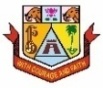 Affiliated Colleges311 M.Com. Computer ApplicationsProgramme Structure and Scheme of Examination for affiliated Colleges (under CBCS)(Applicable to the candidates admitted from the academic year 2023 -2024 onwards)* Students should complete two weeks of internship before the commencement of III semester.Programme Outcomes:PO1: Problem Solving Skill:Apply knowledge of Management Theories and Human Resource Practices to solve business problems through research in global context.PO2: Decision Making Skill:Foster analytical and critical thinking abilities to enable decision-making based on data.PO3: Ethical Value:Incorporate quality, ethical and value-based legal perspectives in all organisational activities.PO4: Employability Skill:Develop business acumen to enhance employability skills in the competitive environment.PO5: Entrepreneurial Skill:Equip with skills and competencies to become an entrepreneur.PO6: Contribution to Society:Succeed in career endeavours and contribute significantly to society.PO7: Communication Skill:Develop communication, managerial and interpersonal skills.PO8: Individual and Team Leadership Skill:Lead oneself and the team to achieve organizational goals.PO 9: Multicultural competence:Demonstrate knowledge of the values and beliefs of multiple cultures to address issues in the global scenarioPO 10: Moral and ethical awareness/reasoning:Embrace moral and ethical values in one’s life,PO 11: Leadership readiness qualities:Demonstrate to take up leadership mapping out the tasks and formulating an inspiring vision and missionPO 12: Lifelong learning:Acquire knowledge and skills, including “learning how to learn”,Programme Specific Outcomes:PSO 1 - Entrepreneurship:Exhibit entrepreneurial ability by enhancing critical thinking, problem solving, decision making and leadership skills that will facilitate startups and high potential organisations.PSO2 – Research and Development: Design and implement accounting, marketing, finance and HR systems and practices grounded in research that comply with mercantile laws, leading the organisation towards growth and development.PSO 3 – Contribution to the Society:Contribute to the development of the society by collaborating with stakeholders for mutual benefit.PSO4 - Placement:Demonstrate respectful engagement with others’ ideas, behaviors, beliefs and apply in diverse frames of decisions and actions.PSO5 - Contribution to Business World:Facilitate production of employable, ethical and innovative professionals to sustain in the dynamic business world.Unit I:Introduction to Business Finance and Time vale of money	Business Finance: Meaning, Objectives, Scope -Time Value of money: Meaning, Causes – Compounding – Discounting – Sinking Fund Deposit Factor – Capital Recovery Factor – Multiple Compounding – Effective rate of interest – Doubling period (Rule of 69 and Rule of 72) – Practical problems.                                                                Unit II:Risk Management								Risk and Uncertainty: Meaning – Sources of Risk – Measures of Risk – Measurement of Return – General pattern of Risk and Return – Criteria for evaluating proposals to minimise Risk (Single Asset and Portfolio) – Methods of Risk Management – Hedging currency risk.Unit III:Startup Financing and Leasing						Startup Financing: Meaning, Sources, Modes (Bootstrapping, Angel investors, Venture capital fund) - Leasing: Meaning – Types of Lease Agreements – Advantages and Disadvantages of Leasing – Financial evaluation from the perspective of Lessor and Lessee.Unit IV:Cash, Receivable and Inventory Management			Cash Management: Meaning, Objectives and Importance – Cash Cycle – Minimum Operating Cash – Safety level of cash – Optimum cash balance - Receivable Management: Meaning – Credit policy – Controlling receivables: Debt collection period, Ageing schedule, Factoring – Evaluating investment in accounts receivable - Inventory Management: Meaning and Objectives – EOQ with price breaks – ABC Analysis.Unit V:Multi National Capital Budgeting		Multi National Capital Budgeting: Meaning, Steps involved, Complexities, Factors to be considered – International sources of finance – Techniques to evaluate multi-national capital expenditure proposals: Discounted Pay Back Period, NPV, Profitability Index, Net Profitability Index and Internal Rate of Return – Capital rationing -Techniques of Risk analysis in Capital Budgeting.Note: Latest edition of the books may be usedOutcome Mapping*3– Strong, 2- Medium, 1- LowNote: Question Paper shall cover 40%Theory and 60% Problems.Unit I: Introduction to Digital MarketingDigital Marketing – Transition from traditional to digital marketing – Rise of internet – Growth of e-concepts – Growth of e-business to advanced e-commerce – Emergence of digital marketing as a tool – Digital marketing channels – Digital marketing applications, benefits and limitations – Factors for success of digital marketing – Emerging opportunities for digital marketing professionals.Unit II: Online Marketing MixOnline marketing mix – E-product – E-promotion – E-price – E-place – Consumer segmentation – Targeting – Positioning – Consumers and online shopping issues – Website characteristics affecting online purchase decisions – Distribution and implication on online marketing mix decisions.	Unit III:DigitalMediaChannelsDigital media channels – Search engine marketing – ePR – Affiliate marketing – Interactive display advertising – Opt-in-email marketing and mobile text messaging, Invasive marketing – Campaign management using – Facebook, Twitter, Corporate Blogs – Advantages and disadvantages of digital media channels – Metaverse marketing				Unit IV: Online Consumer BehaviorOnline consumer behavior – Cultural implications of key website characteristics – Dynamics of online consumer visit – Models of website visits – Web and consumer decision making process – Data base marketing – Electronic consumer relationship management – Goals – Process – Benefits – Role – Next generation CRM.		Unit V:Analytics and GamificationDigital Analytics – Concept – Measurement framework – Demystifying web data - Owned social metrics – Measurement metrics for Facebook, Twitter, YouTube, Slide Share, Pinterest, Instagram, Snapchat and LinkedIn – Earned social media metrics -  Digital brand analysis – Meaning – Benefits – Components – Brand share dimensions – Brand audience dimensions – Market influence analytics – Consumer generated media and opinion leaders – Peer review – Word of mouth – Influence analytics – Mining consumer generated media – Gamification and game based marketing – Benefits – Consumer motivation for playing online games.	Note: Latest edition of the books may be used*3– Strong, 2- Medium, 1- LowUnit I: Introduction to BankingBanking:Brief History of Banking - Rapid Transformation in Banking: Customer Shift - Fintech Overview - Fintech Outlook - The Financial Disruptors - Digital Financial Revolution - New Era of Banking. Digital Banking – Electronic Payment Systems–Electronic Fund Transfer System – Electronic Credit and Debit Clearing – NEFT – RTGS –VSAT–SFMS–SWIFT.			Unit II: Contemporary Developments in BankingDistributed Ledger Technology – Blockchain: Meaning - Structure of Block Chain - Types of Block Chain - Differences between DLT and Block chain - Benefits of Blockchain and DLT - Unlocking the potential of Block chain – Crypto currencies, Central Bank Digital Currency (CBDC) - Role of DLT in financial services - AI in Banking: Future of AI in Banking - Applications of AI in Banking - Importance of AI in banking - Banking reimagined with AI. Cloud banking - Meaning - Benefits in switching to Cloud Banking.Unit III: Indian Insurance MarketHistory of Insurance in India – Definition and Functions of Insurance – Insurance Contract – Indian Insurance Market – Reforms in Insurance Sector – Insurance Organisation –   Insurance organisation structure. Insurance Intermediaries: Insurance Broker – Insurance Agent - Surveyors and Loss Assessors - Third Party Administrators (Health Services) – Procedures - Code of Conduc	Unit IV: Customer Services in InsuranceCustomer Service in Insurance – Quality of Service - Role of Insurance Agents in Customer Service-Agent’s Communication and Customer Service –Ethical Behaviour in Insurance – Grievance Redressal System in Insurance Sector –Integrated Grievance Management System- Insurance Ombudsman - Insurance Regulatory and Development Authority of India Act (IRDA) – Regulations and GuidelinesUnit V: Risk ManagementRisk Management and Control in banking and insurance industries – Methods of Risk Management – Risk Management by Individuals and Corporations – Tools for Controlling Risk.Unit I: IntroductionIndustry: Meaning, Types  - Industrial Revolution: Industrial Revolution 1.0 to 4.0: Meaning,  Goals and Design Principles - Technologies of Industry 4.0 - Big Data – Artificial Intelligence (AI) – Industrial Internet of Things - Cyber Security – Cloud – Augmented Reality.	Unit II: Artificial IntelligenceArtificial Intelligence (AI): Need, History and Foundations -The AI - environment - Societal Influences of AI – Application Domains and Tools - Associated Technologies of AI - Future prospects of AI – Challenges of AIUnit III: Big Data Evolution - Data Evolution - Data : Terminologies - Essential of Big Data in Industry 4.0 - Big Data Merits and Limitations - Big Data Components : Big Data Characteristics - Big Data Processing Frameworks - Big Data Tools - Big Data Applications - Big Data Domain Stack : Big Data in Data Science – Big Data in IoT - Big Data in Machine Learning - Big Data in Databases - Big Data Usecases: Big Data in Social Causes - Big Data for Industry - Big Data Roles - Learning Platforms; Internet of Things (IoT) : Introduction to IoT – Architecture of IoT Technologies for IoT - Developing IoT Applications - Applications of IoT - Security in IoT.Unit IV: Applications of IoT	IoT in Manufacturing – Healthcare – Education – Aerospace and Defence – Agriculture – Transportation and Logistics – Impact of Industry 4.0 on Society: Impact on Business, Government, People - Tools for Artificial Intelligence - Big Data and Data Analytics - Virtual Reality - Augmented Reality – IoT - RoboticsUnit V: Industry 4.0Education 4.0 – Curriculum 4.0 – Faculty 4.0 – Skills required for Future - Tools for Education – Artificial Intelligence Jobs in 2030 – Jobs 2030 - Framework for aligning Education with Industry 4.0.Note: Latest edition of the books may be used*3– Strong, 2- Medium, 1- LowUnit I: Introduction to Data ScienceIntroduction to data science – Case Studies – Data Science in Biomedicine and Healthcare – Sequence Processing – Medical Image Analysis – Natural Language Processing – Network Modelling and Probabilistic Modelling.Unit II: Big DataBig data: Meaning – Importance of Big Data – Example of Big Data – Source of Big Data -  Machine -Generated Data - Advantages – Big Data generated by people – Organization of Generated Data - Integrating the data.Unit III: Characteristics of Big Data Characteristics of big data volume – Variety –Velocity – Characteristics of Big Data – Veracity – Valence and Value – Getting value out of Big Data using 5-step process to structure your analysis.	Unit IV: Data Science: Getting value out of Big Data	Building a Big Data Strategy – Happening of Big Data science – Five Components of Data Science. Steps in Data Science: Acquiring Data, Preprocessing and Exploring Data – Analysing Data – Communicating results – Turning insights into action.Unit V: Big Data Systems and Hadoop Meaning of Distributed File System – Scalable Computing over the Internet – Programming Models for Big Data – Introduction to Hadoop systems – The Hadoop Distributed File System: A Storage System for Big Data – YARN: A Resource Manager for Hadoop – Map Reduce: Simple Programming for Big Results – When to Reconsider Hadoop? – Cloud Computing: An important Big Data enabler.Note: Latest edition of the books may be used*3– Strong, 2- Medium, 1- LowUnit I:Enterprise an OverviewBusiness Functions and Business Processes - Integrated Management Information - Business Modelling - Integrated Data Model. Business Processes: Major Business Processes. Introduction to ERP: Common ERP Myths - A Brief History of ERP - Reasons for the Growth of ERP Market - Advantages of ERP.Unit II: Risk of ERPPeople Issues - Process Risks - Technological Risks - Implementation Issues-Operation and Maintenance Issues - Unique Risks of ERP Projects - Managing Risks on ERP Projects. Benefits of ERP: Information Integration - Reduction of Lead Time - On-Time Shipment - Reduction in Cycle Time - Improved Resource Utilization - Better Customer Satisfaction - Improved Supplier Performance - Increased Flexibility - Reduced Quality Costs - Better Analysis and Planning Capabilities - Improved Information Accuracy and Decision Making Capability - Use of Latest Technology.Unit III: ERP and Related TechnologiesBusiness Process Reengineering (BPR) - Business Intelligence (BI) - Business Analytics (BA) - Data Warehousing- Data Mining - On - Line Analytical Processing (OLAP) - Product Life Cycle Management (PLM) - Supply Chain Management (SCM) - Customer Relationship Management (CRM) - Geographic Information Systems (GIS) - Intranets and Extranets. Advanced Technology and ERP Security: Technological Advancements - Computer Crimes - ERP and Security - Computer Security - Crime and Security.Unit IV: ERP Market Place and Market Place Dynamics Market Overview - ERP Market Tiers. Market Place Dynamics - Industry - Wise ERP Market Share - ERP: The Indian Scenario. Business Modules of an ERP Package: Functional Modules of ERP Software: Integration of ERP, Supply Chain, and Customer Relationship Applications.Unit V: ERP ImplementationBenefits of Implementing ERP - Implementation Challenges. ERP Implementation Life Cycle: Objectives of ERP Implementation - Different Phases of ERP Implementation- Reasons for ERP Implementation Failure. ERP Package Selection: ERP Package Evaluation and Selection - The Selection Process - ERP Packages: Make or Buy.Note: Latest edition of the books may be used*3– Strong, 2- Medium, 1- LowUnit I: Introduction to Database Systems and LinuxIntroduction to File and Database systems Database System Structure - Data Models Introduction to Network Models: ER Model, Relational Model - Introduction to Linux Operating System - Properties of Linux - Desktop Environment - Linux basics commands - Working with Files - Text Editors - I/O Redirections - Pipes, Filters, and Wildcards - Changing Access Rights.Unit II:SQL Definition and NormalizationSQL – Data Definition - Queries in SQL - Updates - Views - Integrity and Security. Relational Database design – Functional dependences and Normalization for relational databases (up to BCNF) - Query Forms.		Unit III: Files and RDBMs Record Storage and Primary File Organization - Secondary Storage Devices - Operations on Files - Heap File - Sorted Files - Hashing Techniques - Index Structure for Files - Different Types of Indexes - B-Tree - B+Tree - Query Processing - Multimedia Databases - Basic Concepts and Applications - Indexing and Hashing - Text Databases - Overview of RDBMs - Advantages of RDBMs over DBMs – Introduction to Data Mining.Unit IV: Data Definition and Manipulation Language	Data Definition Language - Data Manipulation Language - Transaction Control - Data Control Language Grant - Revoke Privilege Command - Set Operators - Joins- Kinds of Joins - Table Aliases - Sub queries - Multiple and Correlated Sub Queries - Functions - Single Row - Date, Character, Numeric, Conversion and Group FunctionsUnit V: Constraints and MYSQL Constraints - Domain, Equity, Referential Integrity Constraints - Locks - Types of Locks, Table Partitions - Synonym - Introduction to PL/SQL - Introduction - MySQL as an RDBMS Tool - Data types and Commands.Note: Latest edition of the books may be used*3– Strong, 2- Medium, 1- LowUnit I:	Introduction to Strategic Cost ManagementIntroduction to Strategic Cost Management (SCM) – Need for SCM – Differences between SCM and Traditional Cost Management - Value Chain Analysis: Meaning and steps - Quality Cost Management: Meaning of Quality and Quality Management – Cost of Quality – Indian Cost Accounting Standard 21 on Quality Control - Introduction to Lean System – Benefits of Lean System – Just in Time (JIT) – Kaizen Costing.			Unit II: Cost Control and ReductionCost Management Techniques: Cost Control: Meaning and Prerequisites - Cost Reduction: Meaning and Scope – Differences between Cost control and cost reduction - Pareto Analysis: Meaning, importance and applications - Target Costing: Meaning, steps and Principles – Life Cycle Costing: Meaning, Strategies for each stage of product life cycle, Benefits – Learning Curve: Meaning, Learning curve ratio and applications		Unit III: Activity Based Cost ManagementActivity Based Cost Management: Concept, Purpose, Stages, Benefits, Relevance in Decision making and its Application in Budgeting – Practical problems.		Unit IV: Transfer Pricing			Transfer Pricing: Meaning, Benefits, Methods: Pricing based on cost, Market price on transfer price, Negotiated pricing and Pricing based on opportunity costs – Practical Problems.Unit V: Cost Management in Agriculture and IT sectorAgriculture Sector: Features, Cost Structure, Cost Management, Tools to measure the performance, Minimum Support Price and International Perspective – Information Technology Sector: Features, Cost Structure, Cost Management and International Perspective.	Note: Latest edition of the books may be used*3– Strong, 2- Medium, 1- LowUnit I:Issue of Shares and Final Accounts of CompaniesIssue of Shares: ESOPs - ESPS - Sweat Equity Shares - Book Building - Buy-back of Shares - Conversion of debentures into shares - Final accounts of Companies as per Schedule III of the Companies Act, 2013 – Managerial remuneration.			Unit II:  Insurance Company AccountsInsurance Company Accounts: Types of Insurance - Final accounts of life assurance Companies- Ascertainment of profit - Valuation Balance Sheet - Final accounts of Fire, Marine and miscellaneous Insurance Companies.		Unit III: Consolidated Financial StatementsConsolidated financial statements as per AS 21: Consolidated Profit and Loss Account – Minority interest – Cost of control – Capital reserve – Inter-company holdings – Preparation of consolidated Balance Sheet.Unit IV:Contemporary Accounting MethodsAccounting for price level changes – Social responsibility accounting – Human resource accounting - Forensic Accounting.	Unit V: Financial ReportingFinancial reporting: Meaning, Objectives, Characteristics – Indian Accounting Standards (AS 5, AS 10, AS 19, AS 20) – Corporate Social Responsibility: Meaning, Key provisions of Companies Act, 2013, Accounting for CSR expenditure, Reporting of CSR, Presentation and disclosure in the financial statements.Note: Latest edition of the books may be usedNote: Question Paper shall cover 20%Theory and 80% Problems.*3– Strong, 2- Medium, 1- LowUnit I: Startups in IndiaTypes of business organisations – Factors governing selection of an organisation - Startups – Evolution – Definition of a Startup – Startup landscape in India – Startup India policy – Funding support and incentives – Indian states with Startup policies – Exemptions for startups – Life cycle of a Startup – Important points for Startups – Financing options available for Startups – Equity financing – Debt financing – Venture capital financing – IPO – Crowd funding – Incubators - Mudra banks – Successful Startups in India.			Unit II: Not-for-Profit OrganisationsFormation and registration of NGOs – Section 8 Company – Definition – Features – Exemptions – Requirements of Section 8 Company – Application for incorporation – Trust: Objectives of a trust – Persons who can create a trust – Differences between a public and private trust – Exemptions available to trusts – Formation of a trust - Trust deed –Society – Advantages – Disadvantages – Formation of a society – Tax exemption to NGOs.	Unit III: Limited Liability Partnership and Joint VentureLimited Liability Partnership: Definition – Nature and characteristics – Advantages and disadvantages – Procedure for incorporation – LLP agreement – Annual compliances of LLP - Business collaboration: Definition – Types – Joint venture: Advantages and disadvantages – Types – Joint venture agreement - Successful joint ventures in India– Special Purpose Vehicle – Meaning – Benefits – Formation.Unit IV:    Registration and LicensesRegistration and Licenses: Introduction – Business entity registration – Mandatory registration – PAN – Significance – Application and registration of PAN – Linking of PAN with Aadhar – TAN – Persons liable to apply for TAN – Relevance of TAN – Procedure to apply for TAN – GST: Procedure for registration – Registration under Shops and Establishment Act – MSME registration – Clearance from Pollution Control Board – FSSAI registration and license – Trade mark, Patent and Design registration.Unit V:Environmental Legislations in IndiaGeographical Indication of Goods (Registration and Protection) Act, 1999: Objectives, Salient Features - The Environmental Protection Act, 1986:  Prevention, control and abatement of environmental pollution - The Water (Prevention And Control of Pollution) Act, 1974: The Central and State Boards for Prevention and Control of Water Pollution - Powers and Functions of Boards - Prevention and Control of Water Pollution - Penalties and Procedure- The Air (Prevention and Control of Pollution) Act, 1981: Central and State Boards for The Prevention and Control of Air Pollution - Powers And Functions - Prevention and Control of Air Pollution - Penalties and Procedure. *3– Strong, 2- Medium, 1- LowUnit I:	Data WarehouseDefinition - history of data warehouse - features of data warehouses - characteristics of data warehouse - goals of data warehousing- principles of data warehousing - need for data warehouse - benefits of data warehouse - need for separate data warehouse - difference between database and data warehouse - applications of data warehouses - components of data warehouse- data staging component.	Unit II:Data Warehouse ArchitectureData warehouse architecture - properties of data warehouse architectures - types of data warehouse architectures- three-tier data warehouse architecture - ETL (extract, transform, and load) process - selecting an ELT tool- Difference between ETL and ELT types of data warehouses -  data warehouse modelling - data modelling life cycle - types of data warehouse models- data warehouse design - data warehouse implementation-  implementation guidelines - meta data - necessary of metadata in data warehouses -  types of metadata- metadata repository - benefits of metadata repository.		Unit III: Data MartData Mart- Reasons for creating a data mart- Types of Data Marts- Steps in Implementing a Data Mart- Difference between Data Warehouse and Data Mart. - Dimensional Modeling-Objectives of Dimensional Modeling- Advantages of Dimensional Modeling - Elements of Dimensional Modeling - Dimension Table- Multidimensional Data Model-Data Cube.	Unit IV: Data MiningDefinition - History of Data Mining- Features of Data Mining - Types of Data Mining - Data Mining Vs Data Warehousing- Advantages and Disadvantages of Data Mining - Data Mining Applications - Challenges of Implementation in Data mining - Steps involved in Data Mining - Classification of Data Mining Systems.				Unit V: Data Mining Tools & Techniques0 Implementation Process - Data Mining Architecture - Clustering in Data Mining - Different types of Clustering - Text Data Mining - Bitcoin Data Mining - Data Mining Vs Big Data - Data Mining Models - Trends in Data Mining.					Note: Latest edition of the books may be used*3– Strong, 2- Medium, 1- LowUnit I:Introduction to Core Banking ComputerizationEssentialsofBankComputerization–StandAloneandMulti-UserSystem–LocalAreaNetwork and Wide Area Network: Features, Advantages and Limitations – Core Banking:EssentialRequirementsandBenefits.	Unit II: Electronic Payment System and Banking Facilities ElectronicPaymentSystems–ATM:Features–Advantages–Disadvantages–BrownLabe land White Label ATM, PIN, Electro Magnetic Cards, Credit Cards, Debit Cards and SmartCards:Features,BenefitsandLimitations– MultiplePininSmartCard – ElectronicPurse –ElectronicCheque –ElectronicCash – ElectronicBanking – HomeBanking(CorporateandPersonal) – Update Facilities – Internet Banking – Mobile Banking: Features, Advantages andLimitations – Signature Storage and Retrieval System – Cheque Truncation – MICR and OCR:Characteristics–AdvantagesandLimitations.Unit III: Electronic Fund Transfer and Its Transitions Electronic Fund Transfer System – Electronic Credit and Debit Clearing – NEFT, RTGS,VSAT, SFMS,SWIFT:Features,AdvantagesandLimitations–DigitalSignature -UnifiedPayments Interface(UPI):Concept,MechanismandServicesCovered – DigitalWallets(E-Wallets):Features,BenefitsandTypes.Unit IV: Trends in Banking Technology Recent Developments in Banking Technology: Digital Account Opening – Application Programming Interface – Video Collaboration – Person-to-Person Payments – Cloud Computing – NUUP (National Unified USSD Platform), AePS (Aadhaar enabled Payment System) –APBS (Aadhaar Payments Bridge System) - Role  of  IDBRT  (Institute  of  Development and  Research  in  Banking)  in  banking technology development - Status of E-banking in India - Process of E-Banking - Benefits of E-banking - Emerging challenges in banking industry - Scope of IT to tackle the key challenges.Unit V:Information Security System Information  security - Software  based  security  systems  - Hardware  based  security  systems  (smart  card,  M  chip) – Hackers: Techniques  used  by  the hackers, Phishing,  Pharming,  Key  loggers, Screen  loggers, Phishing - Trojans transaction poisoning - Card related fraud - Site cloning – False merchant site - Authentication methodologies  and   security   measures   (Password   protection - Smart   cards - Biometric   characteristics) - Encryption   and   security - Customer   confidentiality - Regulatory   environment   of   internet banking - Legal Framework for Electronic Transactions – Cyber security as per InformationTechnologyAct, 2000 – RBIGuidelinesonInternetBanking.Note: Latest edition of the books may be used*3– Strong, 2- Medium, 1- LowUnit I: Statistical ConceptsProbability, Normal, Lognormal distribution properties, Decision making under uncertainty - Cleaning and pre-processing financial data, Exploratory Data Analysis in Finance.Unit II: Simple Linear ModelsUse of Regression in Finance, Building Models using Accounting Data, Understanding stock price behaviour, time series analysis in finance.Unit III: Using R for Analysis of Data Quick introduction to R and Python, understanding data in finance, sources of data, Using R for analysis of data.Unit IV:Cash Flow ConceptsCash flow statement – Prepare and Analyse, Modelling and forecasting of financial statements.Unit V: Capital BudgetingNPV, IRR – Concept, application, and issues, Use of real options for better financial outcomes..*3– Strong, 2- Medium, 1- LowUnit I: Information SystemIntroduction to information system - Management - Structure and Activities - Information needs and sources - Types of management decisions and information need - System classification - Elements of system, input, output, process and feedback.Unit II: Types of Management Information SystemsTransaction Processing Information System - Information system for managers - Intelligence information system – Decision support system - Executive information systems.Unit III: Functional Management Information SystemsFunctional Management Information System: Production Information system - Marketing Information Systems - Accounting Information System - Financial Information System - Human Resource Information System.Unit IV: System design and DatabaseSystem Analysis and Design: The work of a system analyst - SDLC- System design – Requirement analysis - Data flow diagram - Relationship diagram - Design -Implementation - Evaluation and maintenance of MIS - Database System: Overview of Database - Components - Advantages and disadvantages of database. Unit V:The Origin Enterprise Resource PlanningEnterprise Resource Planning (ERP) System - Benefits of the ERP - How ERP is different from conventional packages - Need for ERP - ERP components - Selection of ERP Package - ERP implementation - Customer Relationship management - Organisation& Types - Decision Making - Data & information - Characteristics & Classification of information - Cost & value of information - Various channels of information and MIS Unit I: Introduction to Goods and Services Tax			Indirect Taxes – Problems of Indirect taxes – Need for introduction of GST – Commodities kept out the preview of GST – Other indirect TaxesUnit II: Structure of GST				GST Structure – CGST –SGST- IGST – Futures – Exemptions – Schemes – Composition Schemes – Ordinary Scheme – GST Structured RatesUnit III: GST Registration Process					Registration process in GST – Types – Compulsory Registration - CancellationUnit IV:Input Tax Credit 						Input Tax Credit – Adjustment of Debit Notes and Credit Notes – Problems in Input Tax Credit Unit V: Returns, Payments, Refund Process and Assessment	Process of Return Filing-Types of Returns - E-Ledger and E-Payment Process in GST-  Assessment Methods – Refund under GST – Refund under Special Occasions - Authorities of GST M.Com. Computer ApplicationsSecond Year                                  Core – VII                              Semester III TAXATIONCourse UnitsCourse OutcomesStudents will be able to:Note: Latest edition of the books may be usedMapping of course outcomes with POs and PSOsStrong - 3                   Medium – 2                 Low - 1M.Com. Computer ApplicationsSecond Year                              Core – VIII                             Semester III RESEARCH METHODOLOGYCourse UnitsQuestion pattern: Theory: 80%; Problems: 20%Course OutcomesStudents will be able to:Note: Latest edition of the books may be usedMapping of course outcomes with POs and PSOsStrong - 3                   Medium – 2                 Low - 1M.Com. Computer ApplicationsSecond Year                             Core–IX                             Semester III COMPUTER APPLICATIONS IN BUSINESSCourse UnitsQuestion Pattern: 100% PracticalCourse OutcomesStudents will be able to:Note: Latest edition of the books may be usedMapping of course outcomes with POs and PSOsStrong - 3                   Medium – 2                 Low - 1M.Com. Computer Applications Second Year                             Core – X                            Semester III[Industrial visits are an essential part of the academic curriculum in the post-graduate courses. Being a part of interactive learning, such educational visits give students a major exposure to real working environments and a practical perspective of a theoretical concept relevant to their domain. In addition, industrial visits bridge the widening gap between theoretical learning and practical exposure by giving students the first-hand exposure to identify the inputs and outputs for different business operations and processes performed at the workplace. Intending to go beyond classroom learning, the industrial tours contribute greately to holistic student development by letting students learn about the  market trends, the industry future scenario of the industry and the new technologies  being applied.PurposeIndustrial visits allow students to meet industry leaders, professionals, entrepreneurs, policymakers, and corporates who share their wisdom, learning, and experiences.AimTo interact the students with actual industry personals.To inform them of the industrial procedures required to enter in any company. 	To experience the working environment in industry and visualize all the essential Departments in the Industry. Interaction of students with the peoples of all critical departments. To prepare the students for the carrier path in different departments of industry.InstructionsAll the students must be in formal wear/shoes.Male students are supposed to be neat in appearance. (Clean shaved)You are not supposed to engage in any unacceptable activity that would hamper the repute of the institute (like smoking, chewing, pan masala, tobacco, and using any kind of drugs)You must safeguard your own belongings.Please avoid bringing any expensive gadget or valuables.6.You are supposed to go somewhere with faculty permissionYou must follow the faculty decision and behave decently.Any violation during the industrial visit will be viewed very seriouslyParticipating students must abide by the rules and guidelinesIf any complaint/misbehavior is reported against student during Industrial Visit, the Head of the department shall takeappropriate action against the candidate ranging from suspension to termination depending upon the case.The students must prepare the Industrial Visit Report for about 15 pages and submit of the   same at least one month before the last working day of the III Semester. Evaluation of the Reports will be done(for 75 marks) as usual during the III Semester Examination however the academic quality of the reports will be based on the certificate issued by the Guide teachers who will award internal marks (25) based on the regularity and performance in report writing by the student’s company profile. The report must contain*3– Strong, 2- Medium, 1- LowM.Com. Computer ApplicationsSecond Year                             Elective – V Part -A                            Semester III APPLIED DATA ANALYTICS AND MACHINE LEARNINGCourse UnitsCourse OutcomesStudents will be able to:Note: Latest edition of the books may be used.Mapping of course outcomes with POs and PSOsStrong - 3                   Medium – 2                 Low - 1M.Com. Computer ApplicationsSecond Year                             Elective–V Part - A                           Semester III PYTHON AND R FOR DATA ANALYTICSCOURSE UNITSCourse OutcomesStudents will be able to:Note: Latest edition of the books may be usedMapping of course outcomes with POs and PSOsStrong - 3                   Medium – 2                 Low - 1M.Com. Computer ApplicationsSecond Year                             Skill Enhancement Course                            Semester III EMPLOYABILITY SKILLS3-Strong	2-Medium	1-LowRefer to the Regulations M.Com. Computer ApplicationsSecond Year                             Core – XI                             Semester IVCORPORATE AND ECONOMIC LAWSCourse UnitsCourse OutcomesStudents will be able to:Note: Latest edition of the books may be usedMapping of course outcomes with Pos and PSOsStrong – 3                   Medium – 2                 Low – 1M.Com. Computer ApplicationsSecond Year                             Core – XII                             Semester IVHUMAN RESOURCE ANALYTICSCourse UnitsCourse OutcomesStudents will be able to:Note: Latest edition of the books may be usedMapping of course outcomes with Pos and PSOsStrong – 3                   Medium – 2                 Low – 1M.Com. Computer ApplicationsSecond Year                             PROJECT                             Semester IVPROEJCT WORK-Refer to the Regulations -M.Com. Computer ApplicationsSecond Year                             Elective – VI A                             Semester IVCYBER AND DATA SECURITYCourse UnitsCourse OutcomesStudents will be able to:Note: Latest edition of the books may be used.Mapping of course outcomes with POs and PSOsStrong - 3                   Medium – 2                 Low - 1M.Com. Computer ApplicationsSecond Year                             Elective – VI B                             Semester IVE-COMMERCECourse OutcomesStudents will be able to:Mapping of course outcomes with POs and PSOsStrong - 3                   Medium – 2                 Low – 1SEC –III/PROFESSIONAL COMPETENCY SKILLContentsFormsandduedatesGSTRRegistrationFormsITCFormsStepsinvolvedinfilingGSTreturnGSTR1: ReturnforOutwardSuppliesDifferencebetweenGSTR2AandGSTR2BGSTR3B: SummaryofInwardandOutwardSuppliesGSTR4: ReturnforCompositionDealersGSTR5: ReturnforNon-ResidentTaxablePersonsGSTR6: Return forInputServiceDistributorsGSTR7: Return forTaxpayersDeductingTDSGSTR8: ReturnforE-CommerceOperatorsCollectingTCSGSTR10: ReturnforRegisteredPersonWhoseGSTRegistrationgetsCancelledGSTR11:Return forUIN(UniqueIdentificationNumber)HoldersPenaltyforlateFilingofGST ReturnInterestonOutstandingTaxGSTR9C-ReconciliationStatementGSTR9B–FiledbyElectronicCommerceOperatorsNote:LATEST EDITION OF THE BOOKS MAY BE USED*3– Strong, 2- Medium, 1- LowM.Com. Computer ApplicationsSecond Year                             PROJECT                             Semester IVPROEJCT WORK-Refer to the Regulations-PartCourse CodeStudy Components & Course TitleCreditHours/ WeekMaximum MarksMaximum MarksMaximum MarksPartCourse CodeStudy Components & Course TitleCreditHours/ WeekCIAESETotalSEMESTER – IPart A23PCOAC11Core I:  Business Finance572575100Part A23PCOAC12Core II:  Digital Marketing572575100Part A23PCOAC13Core III:  Banking and Insurance462575100Part A23PCOAE14-123PCOAE14-2Elective I: Introduction to Industry 4.0Big Data Analytics352575100Part A23PCOAE15-123PCOAE15-2Elective II: Enterprise Resource PlanningDatabase Management System352575100Total2030500SEMESTER – IIPart A23PCOAC21Core IV:  Strategic Cost Management562575100Part A23PCOAC22Core V:  Corporate Accounting562575100Part A23PCOAC23Core VI:  Setting up of Business Entities462575100Part A23PCOAE24-123PCOAE24-2Elective III: Data Mining and Data WarehousingTechnology in Banking342575100Part A23PCOAE25-123PCOAE25-2Elective IV: Financial Analytics (Practical)Management Information System342575100Part B(i)23PCOAS26Skill Enhancement Course SEC 1:Goods and Services Tax242575100Total2230600SEMESTER – IIIPart A23PCOAC31Core VII: Taxation562575100Part A23PCOAC32Core VIII: Research Methodology562575100Part A23PCOAC33Core IX: Computer Applications in Business562575100Part A23PCOAC34Core X: Core Industry Module462575100Part A23PCOAE35-123PCOAE35-2Elective V: Applied Data Analytics and Machine Learning (or) Python and R for Data Analytics332575100Part B(i)23PCOAS36Skill Enhancement Course SEC II: Employability Skills232575100Part B(ii)23PCOAI37Summer Internship *2-25751002630700SEMESTER – IVPart A23PCOAC41Core XI: Corporate Economic Laws562575100Part A23PCOAC42Core XII: Human Resource Analytics562575100Part A23PCOAD43Project with Viva-Voce7102575100Part A23PCOAE44-123PCOAE44-2Elective VI: Cyber and Data Security E-Commerce342575100Part B(i)23PCOAS45Skill Enhancement Course SEC III:E-filing of GST Returns242575100Part C23PCOAX46Extension Activity1-100-100Total2330600Grand Total91240023PCOAC11CORE COURSE - 123PCOAC11- BUSINESS FINANCELPCSemester-1CORE COURSE - 123PCOAC11- BUSINESS FINANCE75Learning Objectives:Learning Objectives:LO1:  To outline the fundamental concepts in financeLO2:To estimate and evaluate risk in investment proposalsLO3:  To evaluate leasing as a source of finance and determine the sources of startup financingLO4To examine cash and inventory management techniquesLO5To appraise capital budgeting techniques for MNCsCourse Outcomes:Course Outcomes:After the successful completion of the course, the students will be able to:CO1:Explain important finance conceptsCO2:Estimate risk and determine its impact on returnCO3:Explore leasing and other sources of finance for startups CO4:Summarise cash receivable and inventory management techniquesCO5:Evaluate techniques of long term investment decision incorporating risk factorRecent Trends in Business FinanceFaculty member will impart the knowledge on recent trends in Business Finance to the students and these components will not cover in the examination.Text Books:Text Books:1.Maheshwari S.N., (2019), “Financial Management Principles and Practices”, 15th Edition, Sultan Chand & Sons, New Delhi.2.Khan M.Y & Jain P.K, (2011), “Financial Management: Text, Problems and Cases”, 8th Edition, McGraw Hill Education, New Delhi.3.Prasanna Chandra, (2019), “Financial Management, Theory and Practice”, 10th Edition, McGraw Hill Education, New Delhi.4Apte P.G, (2020), “International Financial Management” 8th Edition, Tata McGraw Hill, New Delhi.Supplementary Readings:Supplementary Readings:1.Pandey I. M., (2021), “Financial Management”, 12th Edition, Pearson India Education Services Pvt. Ltd, Noida.2.Kulkarni P. V. &Satyaprasad B. G., (2015), “Financial Management”, 14th Edition, Himalaya Publishing House Pvt Ltd, Mumbai.3.Rustagi R. P., (2022), “Financial Management, Theory, Concept, Problems”, 6th   Edition, Taxmann Publications Pvt. Ltd, New Delhi.4Arokiamary Geetha Rufus, Ramani N.  & Others, (2017), “Financial Management”, 1st Edition, Himalaya Publishing House Pvt Ltd, Mumbai.Web Reference:Web Reference:1.https://resource.cdn.icai.org/66674bos53808-cp8.pdf2.https://resource.cdn.icai.org/66677bos53808-cp10u2.pdf3.https://resource.cdn.icai.org/66592bos53773-cp4u5.pdf4https://resource.cdn.icai.org/65599bos52876parta-cp16.pdfProgramme OutcomesProgramme OutcomesProgramme OutcomesProgramme OutcomesProgramme OutcomesProgramme OutcomesProgramme OutcomesProgramme OutcomesProgramme OutcomesProgramme OutcomesProgramme OutcomesProgramme OutcomesProgramme Specific OutcomesProgramme Specific OutcomesProgramme Specific OutcomesProgramme Specific OutcomesProgramme Specific OutcomesCO12345678910111212345CO133131333133133322CO233232333233233333CO322121222122122232CO422121222122122222CO53323233323323333323PCOAC12CORE COURSE - 223PCOAC12 -DIGITAL MARKETINGLPCSemester-1CORE COURSE - 223PCOAC12 -DIGITAL MARKETING75Learning Objectives:Learning Objectives:LO1:To assess the evolution of digital marketingLO2:To appraise the dimensions of online marketing mixLO3:To infer the techniques of digital marketingLO4:To analyse online consumer behaviourLO5:To interpret data from social media and to evaluate game based marketingCourse Outcomes:Course Outcomes:After the successful completion of the course, the students will be able to:CO1:Explain the dynamics of digital marketingCO2:Examine online marketing mixCO3:Compare digital media channelsCO4:Interpret online consumer behaviorCO5:Analyse social media dataRecent Trends in Digital MarketingFaculty member will impart the knowledge on recent trends in Digital Marketing to the students and these components will not cover in the examination.Text Books:Text Books:1.Kailash Chandra Upadhyay, (2021) “Digital Marketing: Complete Digital Marketing Tutorial”, Notion Press, Chennai. 2.Michael Branding, (2021) “Digital Marketing”, Empire Publications India Private Ltd, New Delhi.3.Seema Gupta, (2022) “Digital Marketing” 3rd Edition, McGraw Hill Publications Noida.4Puneet Singh Bhatia, (2019) “Fundamentals of Digital Marketing”, 2nd Edition, Pearson Education Pvt Ltd, Noida.Supplementary Readings:Supplementary Readings:1.MaityMoutusy, (2022) “Digital Marketing” 2nd Edition, Oxford University Press, London.2.Simon Kingsnorth, Digital Marketing Strategy, (2022) “An Integrated approach to Online Marketing”, Kogan Page Ltd. United Kingdom3.Vandana Ahuja, (2016) “Digital Marketing”, Oxford University Press. London.4Alan Charlesworth, (2014), “Digital Marketing - A Practical Approach”, Routledge, London.Supplementary Readings:Supplementary Readings:1.MaityMoutusy, (2022) “Digital Marketing” 2nd Edition, Oxford University Press, London.2.Simon Kingsnorth, Digital Marketing Strategy, (2022) “An Integrated approach to Online Marketing”, Kogan Page Ltd. United Kingdom3.Vandana Ahuja, (2016) “Digital Marketing”, Oxford University Press. London.4Alan Charlesworth, (2014), “Digital Marketing - A Practical Approach”, Routledge, London.Web Reference:Web Reference:1.https://www.digitalmarketer.com/digital-marketing/assets/pdf/ultimate-guide-to-digital-marketing.pdf2.https://uwaterloo.ca/centre-for-teaching-excellence/teaching-resources/teaching-tips/educational-technologies/all/gamification-and-game-based-learning3.https://journals.ala.org/index.php/ltr/article/download/6143/7938Outcome Mapping23PCOAC13CORE COURSE - 323PCOAC13 BANKING AND INSURANCE  LPCSemester-1CORE COURSE - 323PCOAC13 BANKING AND INSURANCE  64Learning Objectives:Learning Objectives:LO1:  To understand the evolution of new era bankingLO2:To explore the digital banking techniquesLO3:  To analyse the role of insurance sectorLO4:To evaluate the mechanism of customer service in insurance and the relevant regulationsLO5:To analsye risk and its impact in banking and insurance industryCourse Outcomes:Course Outcomes:After the successful completion of the course, the students willbe able to:CO1:Relate the transformation in banking from traditional to new age CO2:Apply modern techniques of digital bankingCO3:Evaluate the role of insurance sectorCO4:Examine the regulatory mechanismCO5:Assess risk mitigation strategies	Recent Trends in Banking and InsuranceFaculty member will impart the knowledge on recent trends in Banking and Insurance to the students and these components will not cover in the examination.Text Books:Text Books:1.Indian Institute of Banking and Finance (2021), “Principles & Practices of Banking”, 5th Edition, Macmillan Education India Pvt. Ltd, Noida, Uttar Pradesh.2.Mishra M N & Mishra S B, (2016), “Insurance Principles and Practice”, 22nd Edition, S. Chand and Company Ltd, Noida, Uttar Pradesh.3.Emmett, Vaughan, Therese Vaughan M., (2013), “Fundamentals of Risk and Insurance”, 11th Edition, Wiley & Sons, New Jersey, USA.4Theo Lynn , John G. Mooney, Pierangelo Rosati, Mark Cummins (2018), Disrupting Finance: FinTech and Strategy in the 21st Century (Palgrave Studies in Digital Business & Enabling Technologies), Macmillan Publishers, NewYork (US)Supplementary Readings:Supplementary Readings:1.Sundharam KPM & Varshney P. N., (2020), “Banking Theory, Law and Practice”, 20th Edition, Sultan Chand & Sons, New Delhi.2.Gordon & Natarajan, (2022), “Banking Theory, Law and Practice”, 9th Edition, Himalaya Publishing House Pvt Ltd, Mumbai. 3.Gupta P. K.  (2021), “Insurance and Risk Management” 6th Edition, Himalaya Publishing House Pvt Ltd, Mumbai.Web Reference:Web Reference:1.https://corporatefinanceinstitute.com/resources/knowledge/finance/fintech-financial-technology2.https://mrcet.com/downloads/digital_notes/CSE/IV%20Year/CSE%20B.TECH%20IV%20YEAR%20II%20SEM%20BCT%20(R18A0534)%20NOTES%20Final%20PDF.pdf23PCOAE14-1Elective  Course - 123PCOAE14-1INTRODUCTION TO INDUSTRY 4.0LPCSemester-1Elective  Course - 123PCOAE14-1INTRODUCTION TO INDUSTRY 4.053Learning Objectives:Learning Objectives:LO1:To enable the students to comprehend the change from industry 1.0 to 4.0LO2:To gain knowledge on the challenges and future prospects of applying artificial intelligenceLO3:To learn the applications of big data for industrial growth and developmentLO4:To understand the applications of IoT in various sectorsLO5:To understand why education has to be aligned with industry 4.0Course Outcomes:Course Outcomes:After the successful completion of the course, the students will be able to:CO1:Discuss on the change from industry 1.0 to 4.0CO2:Discover the challenges and future prospects of applying artificial intelligenceCO3:Apply big data for industrial growth and developmentCO4:Apply IoT in various sectors like Manufacturing, Healthcare, Education, Aerospace and DéfenseCO5:Appraise why education has to be aligned with industry 4.0Recent Trends  in Industry 4.0Recent Trends  in Industry 4.0Recent Trends  in Industry 4.0Recent Trends  in Industry 4.0Recent Trends  in Industry 4.0Recent Trends  in Industry 4.0Faculty member will impart the knowledge on recent trends in Industry 4.0 to the students and these components will not cover in the examination.Faculty member will impart the knowledge on recent trends in Industry 4.0 to the students and these components will not cover in the examination.Faculty member will impart the knowledge on recent trends in Industry 4.0 to the students and these components will not cover in the examination.Faculty member will impart the knowledge on recent trends in Industry 4.0 to the students and these components will not cover in the examination.Faculty member will impart the knowledge on recent trends in Industry 4.0 to the students and these components will not cover in the examination.Faculty member will impart the knowledge on recent trends in Industry 4.0 to the students and these components will not cover in the examination.Text Books:Text Books:Text Books:Text Books:1.1.Seema Acharya J, Subhashini Chellappan, (2019) “Big Data and Analytics”, 2nd Edition, Wiley Publication, New Delhi. Seema Acharya J, Subhashini Chellappan, (2019) “Big Data and Analytics”, 2nd Edition, Wiley Publication, New Delhi. 2.2.Russel S, Norvig P (2010), “Artificial Intelligence: A Modern approach”, 3rd Edition, Prentice Hall, New York.Russel S, Norvig P (2010), “Artificial Intelligence: A Modern approach”, 3rd Edition, Prentice Hall, New York.3.3.Pethuru Raj and Anupama C. Raman, (2017), "The Internet of Things: Enabling Technologies, Platforms, and Use Cases", Auerbach PublicationsPethuru Raj and Anupama C. Raman, (2017), "The Internet of Things: Enabling Technologies, Platforms, and Use Cases", Auerbach PublicationsSupplementary Readings:Supplementary Readings:Supplementary Readings:Supplementary Readings:Supplementary Readings:Supplementary Readings:1.1.1.Judith Hurwitz, Alan Nugent, Fern Halper, Marcia Kaufman, “Big Data for Dummies”, John Wiley & Sons, Inc.Judith Hurwitz, Alan Nugent, Fern Halper, Marcia Kaufman, “Big Data for Dummies”, John Wiley & Sons, Inc.Judith Hurwitz, Alan Nugent, Fern Halper, Marcia Kaufman, “Big Data for Dummies”, John Wiley & Sons, Inc.2.2.2.Nilsson (2000), Artificial Intelligence: A new synthesis, Nils J Harcourt Asia PTE LtdNilsson (2000), Artificial Intelligence: A new synthesis, Nils J Harcourt Asia PTE LtdNilsson (2000), Artificial Intelligence: A new synthesis, Nils J Harcourt Asia PTE LtdWeb Reference:Web Reference:Web Reference:Web Reference:Web Reference:Web Reference:1.1.https://sist.sathyabama.ac.in/sist_coursematerial/uploads/SEEA1403.pdfhttps://sist.sathyabama.ac.in/sist_coursematerial/uploads/SEEA1403.pdfhttps://sist.sathyabama.ac.in/sist_coursematerial/uploads/SEEA1403.pdfhttps://sist.sathyabama.ac.in/sist_coursematerial/uploads/SEEA1403.pdf2.2.https://library.oapen.org/bitstream/handle/20.500.12657/43836/external_content.pdf? sequence=1https://library.oapen.org/bitstream/handle/20.500.12657/43836/external_content.pdf? sequence=1https://library.oapen.org/bitstream/handle/20.500.12657/43836/external_content.pdf? sequence=1https://library.oapen.org/bitstream/handle/20.500.12657/43836/external_content.pdf? sequence=13.3.https://www.vssut.ac.in/lecture_notes/lecture1428643004.pdfhttps://www.vssut.ac.in/lecture_notes/lecture1428643004.pdfhttps://www.vssut.ac.in/lecture_notes/lecture1428643004.pdfhttps://www.vssut.ac.in/lecture_notes/lecture1428643004.pdfOutcome Mapping23PCOAE14-2Elective  Course - 123PCOAE14-2 BIG DATA ANALYTICSLPCSemester-1Elective  Course - 123PCOAE14-2 BIG DATA ANALYTICS53Learning Objectives:Learning Objectives:LO1:  To understand the various aspects of data science and applying them in health careLO2:To learn the applications of big data for industrial growth and developmentLO3:  To understand the characteristics of 5 V’sLO4:To know the big data problemsLO5:To understand the HadoopCourse Outcomes:Course Outcomes:After the successful completion of the course, the students will be able to:CO1:Describe the Big Data landscape including examples of realworld big data problemsCO2:Explain the advantages of Big Data.CO3:Explain the Vs of Big Data and its impacts of data collection, monitoring, storage, analysis and reporting CO4:Identify what are and what are not big data problems and be able to recast big data problems as data science questionsCO5:Explain Hadoop technologyRecent Trends in Big Data AnalysisFaculty member will impart the knowledge on recent trends in Big Data Analysis to the students and these components will not cover in the examination.Text Books:Text Books:1.Peter Guerra and Kirk Borne (2016), "Ten Signs of Data Science Maturity", O’Reily Media Pvt Ltd, USA2.Tom White (2012), "Hadoop: The Definitive Guide” Third Edition, O’Reily Media, USA. 3.Seema Acharya (2015), SubhasiniChellappan, "Big Data Analytics", Wiley, USASupplementary Readings:Supplementary Readings:1.Howard Wen, Big Ethics for Big Data, O'Reilly Media, USA.2.Michael Mineli, Michele Chambers, Ambiga Dhiraj (2013), Big Data, Big Analytics: Emerging Business Intelligence and Analytic Trends for Today's Businesses, Wiley Publications, USA .3.Judith S.Hurwitz, Alan Nugent, Fern Halper, Marcia Kaufman (2015), "Big Data for Dummies", John Wiley & Sons, Inc., USA.  Web Reference:Web Reference:1.https://www.coursera.org/learn/big-data-introduction/home/welcome2.https://www.coursera.org/learn/bioconductor?action=enroll&authMode=loginOutcome Mapping23PCOAE15-1Elective  Course - 223PCOAE15-1ENTERPRISE RESOURCE PLANNINGLPCSemester-1Elective  Course - 223PCOAE15-1ENTERPRISE RESOURCE PLANNING53Learning Objectives:Learning Objectives:LO1:  To learn the history and growth of ERPLO2:To understand the risks involved while using ERPLO3:  To gain knowledge on the various ERP technologiesLO4:To learn the dynamics of ERP marketplaceLO5:  To choose appropriate ERP solutions or packagesCourse Outcomes:Course Outcomes:After the  successful completion of the course, the students will be able to:CO1:Recall the history and growth of ERPCO2:Appraise the risks involved while using ERPCO3:Select from among various ERP technologiesCO4:Analyse the dynamics of ERP marketplaceCO5:Distinguish and choose appropriate ERP solutions or packagesRecent Trends in Enterprise Resource PlanningFaculty member will impart the knowledge on recent trends in Enterprise Resource Planning to the students and these components will not cover in the examination.Text Books:Text Books:1.Alexis Leon (2008), “Enterprise Resource Planning”, 2nd edition, Tata McGraw-Hill, Noida.2.Jagan Nathan Vaman (2008), “ERP in Practice”, Tata McGraw-Hill, Noida.3.Mahadeo Jaiswal and Ganesh Vanapalli (2009), “ERP”, Macmillan India, Noida.Supplementary Readings:Supplementary Readings:1.Sinha P. Magal and Jeffery Word (2012), “Essentials of Business Process and Information System”, Wiley India, USA.2.Summer (2008), “ERP”, Pearson Education, Noida.3.Vinod Kumar Grag and N.K. Venkitakrishnan (2006), “ERP- Concepts and Practice”, Prentice Hall of India, New Delhi.Web Reference:Web Reference:1.https://mrcet.com/downloads/digital_notes/CSE/III%20Year/ERP%20Digital% 20notes.pdf2.https://mrcet.com/downloads/digital_notes/ME/III%20 year/ERP%20Complete%20Digital%20notes.pdf3.https://www.vssut.ac.in/lecture_notes/lecture1428643004.pdfOutcome Mapping23PCOAE15-223PCOAE15-2Elective  Course - 223PCOAE15-2  DATABASE MANAGEMENT SYSTEMLPCSemester-1Semester-1Elective  Course - 223PCOAE15-2  DATABASE MANAGEMENT SYSTEM53Learning Objectives:Learning Objectives:LO1:  To introduce the basic concepts of Relational Database Management System and  the working knowledge of Linux environmentLO2:To understand designing databases and queries in SQLLO3:  To learn RDBMSLO4:To upskill the functions and operatorsLO5:  To understand the constraints, locks and MySQLCourse Outcomes:Course Outcomes:After the successful completion of the course, the students willbe able to:CO1: Identify models and schemas in DBMS and LINUXCO2: Demonstrate Queries in SQLCO3: Discuss handling files and databasesCO4: Apply skills on functions and operators in RDBMSCO5: Apply constraints and locks in SQLRecent Trends in Database Management SystemRecent Trends in Database Management SystemFaculty member will impart the knowledge on recent trends in Data Base Management System to the students and these components will not cover in the examination.Faculty member will impart the knowledge on recent trends in Data Base Management System to the students and these components will not cover in the examination.Text Books:Text Books:1.Ramakrishnan Raghu and Gehrke Johannes, “Database Management Systems”, McGraw–Hill, USA.2.Rajendra Prasad Mahapatra and Govind Verma, “Database Management System”, Khanna Publications, New Delhi.Supplementary Readings:Supplementary Readings:1.Ramon A Mata-Toledo and Pauline K Cushman, “Database Management System”, Schaun’s Outlines, New York.2.Abraham Silberschatz, Henry F Korth and S. Sudarshan, “Database System Concepts” McGraw–Hill, USA.Web Reference:Web Reference:1.http://education-portal.com/academy/lesson/what-is-a-database-management-systempurpose-and-function.html.2.http://www.comptechdoc.org/os/linux/usersguide/linux_ugbasics.html.3.http://www.dummies.com/how-to/content/common-linux-commands.html.Outcome Mapping23PCOAC21CORE COURSE - 4 23PCOAC21:STRATEGIC COST MANAGEMENTLPCSemester-2CORE COURSE - 4 23PCOAC21:STRATEGIC COST MANAGEMENT65Learning Objectives:Learning Objectives:LO1:  To analyse the aspects of strategic and quality control managementLO2:To analyse and select cost control techniquesLO3:  To apply activity-based costing for decision makingLO4:To utilise transfer pricing methods in cost determinationLO5:  To apply cost management techniques in various sectorsCourse Outcomes:Course Outcomes:After the successful completion of the course, the students willbe able to:CO1:Discuss strategic cost management and QCCO2:Choose the appropriate technique for cost controlCO3:Utiliseactivity based costing in practiceCO4:Adopt transfer pricing methodsCO5:Build cost structure for Agriculture and IT sectorRecent Trends inStrategic Cost ManagementFaculty member will impart the knowledge on recent trends in Strategic Cost Management  to the students and these components will not cover in the examination.Text Books:Text Books:Text Books:1.Ravi M Kishore (2018), “Strategic Cost Management”, 5th Edition, Taxmann Publications Pvt. Ltd, New Delhi.Ravi M Kishore (2018), “Strategic Cost Management”, 5th Edition, Taxmann Publications Pvt. Ltd, New Delhi.2.Bandgar P. K., (2017), “Strategic Cost Management”, 1st Edition, Himalaya Publishing House Pvt Ltd, Mumbai. Bandgar P. K., (2017), “Strategic Cost Management”, 1st Edition, Himalaya Publishing House Pvt Ltd, Mumbai. 3.Sexena V. K., (2020), “Strategic Cost Management and Performance Evaluation”, 1st Edition, Sultan Chand & Sons, New Delhi.Sexena V. K., (2020), “Strategic Cost Management and Performance Evaluation”, 1st Edition, Sultan Chand & Sons, New Delhi.4.Jain S.P. and Narang KL 2016,Cost Accounting, Kalyani Publishers, Ludhiana Jain S.P. and Narang KL 2016,Cost Accounting, Kalyani Publishers, Ludhiana Supplementary Readings:Supplementary Readings:Supplementary Readings:1.1.John K Shank and Vijay Govindarajan (2008), Strategic Cost Management, Simon & Schuster; Latest edition, UK2.2.Jawahar Lal, (2015), “Strategic Cost Management”, 1st Edition, Himalaya Publishing House Pvt Ltd, Mumbai.)3.3.Arora M. N., (2021), “A Text Book of Cost and Management Accounting”, 11th Edition, Vikas Publishing House Pvt. Ltd., New Delhi.4.4.Lal Nigam B.M. and Jain I.C 2017, Cost Accounting Principles and Practice Hall of India, New Delhi,.Web Reference:Web Reference:1.https://www.accountingtools.com/articles/strategic-cost-management.html#:~:text=Strategic%20cost%20management%20is%20the,it%20or%20have%20no%20impact.2.https://ca-final.in/wp-content/uploads/2018/09/Chapter-4-Cost-Management-Techniques.pdf3.https://resource.cdn.icai.org/66530bos53753-cp5.pdfNote: Question Paper shall cover 40%Theory and 60% Problems.Outcome Mapping23PCOAC22CORE COURSE - 5 23PCOAC22 :CORPORATE ACCOUNTINGLPCSemester-2CORE COURSE - 5 23PCOAC22 :CORPORATE ACCOUNTING65Learning Objectives:Learning Objectives:LO1:  To understand the accounting treatment for issue of sharesLO2:To determine profits for fire and marine insuranceLO3:  To prepare consolidated financial statementsLO4:To account for price level changesLO5:  To adopt financial reporting standardsCourse Outcomes:Course Outcomes:After the successful completion of the course, the students will be able to:CO1:PrepareFinancialStatementsofcompaniesasperscheduleIIIofCompaniesAct,2013CO2:Apply the provisions of IRDA Regulations, 2002 in the preparation of final accounts of Life Insurance and General Insurance Companies.CO3:PrepareConsolidatedFinancialStatementsofHoldingCompaniesin accordancewithAS21.CO4:Assess contemporary accounting methodsCO5:ExamineFinancialReporting based on appropriate AccountingStandardsand provisionsofCompaniesAct2013withrespecttoCorporateSocial ResponsibilityRecent Trends in Corporate AccountingFaculty member will impart the knowledge on recent trends in Corporate Accounting to the students and these components will not cover in the examination.Text Books:Text Books:1.Gupta R. L.  &Radhaswamy M. (2021), “Corporate Accounting – Volume I & II”, 14th Edition, Sultan Chand & Sons, New Delhi.2.Maheshwari S. N., Sharad K. Maheshwari & Suneel K. Maheshwari, (2022), “Advanced Accountancy - Volume I & II”, 11th Edition, Vikas Publishing House Pvt. Ltd., New Delhi.3.Jain S. P., Narang K. L., Simmi Agrawal and Monika Sehgal (2019), “Advanced Accountancy - Corporate Accounting – Volume - II”, 22nd Edition, Kalyani Publishers, New Delhi.4.Reddy T. S. & Murthy A., (2022), “Corporate Accounting – Volume I & II”, 17th Edition, Margham Publications, Chennai.Supplementary Readings:Supplementary Readings:1.Arulanandam M.A & Raman K.S., (2021), “Advanced Accounting (Corporate Accounting – II)”, 8th Edition, Himalaya Publishing House Pvt Ltd, Mumbai.2.Shukla M C, Grewal T S and Gupta S C, (2022), “Advanced Accounts Volume II”, 19th Edition, Sultan Chand & Sons, New Delhi.3.Gupta R. L., (2022), “Problems and Solutions in Company Accounts”, 2nd Edition, Sultan Chand & Sons, New Delhi.4.Singh S.K 2017, Corporate Accounting, SBPD Publications, New DelhiWeb Reference:Web Reference:Web Reference:1https://resource.cdn.icai.org/66550bos53754-p1-cp9.pdfhttps://resource.cdn.icai.org/66550bos53754-p1-cp9.pdf2https://resource.cdn.icai.org/66545bos53754-p1-cp4.pdfhttps://resource.cdn.icai.org/66545bos53754-p1-cp4.pdf3https://resource.cdn.icai.org/66638bos53803-cp1.pdfhttps://resource.cdn.icai.org/66638bos53803-cp1.pdfOutcome Mapping23PCOAC23CORE COURSE - 6 23PCOAC23 :SETTING UP OF BUSINESS ENTITIESLPCSemester-2CORE COURSE - 6 23PCOAC23 :SETTING UP OF BUSINESS ENTITIES64Learning Objectives:Learning Objectives:LO1:  To understand the startup landscape and its financingLO2:To analyse the formation and registration of Section 8 companyLO3:  To outline the concept of LLP and business collaborationLO4:To understand the procedure for obtaining registration and licenseLO5:  To create awareness about the legal compliances governing business entitiesCourse Outcomes:Course Outcomes:Afterthe successful completion of the course, the students will be able to:CO1:Assess the various avenues of acquiring finance to setup a business entityCO2:Recall the legal requirements for Section 8 CompanyCO3:Examine the proceedings for LLP and joint ventureCO4:Describe the registration and licensing procedureCO5:Examine the compliance of regulatory frameworkRecent Amendments in Setting up of Business EntitiesRecent Amendments in Setting up of Business EntitiesRecent Amendments in Setting up of Business EntitiesFaculty member will impart the knowledge on recent Amendments in Setting up of new Business Entities to the students and these components will not cover in the examination.Faculty member will impart the knowledge on recent Amendments in Setting up of new Business Entities to the students and these components will not cover in the examination.Faculty member will impart the knowledge on recent Amendments in Setting up of new Business Entities to the students and these components will not cover in the examination.Outcome Mapping23PCOAE24-1Elective  Course - 323PCOAE24-1DATA MINING AND DATA WAREHOUSINGLPCSemester-2Elective  Course - 323PCOAE24-1DATA MINING AND DATA WAREHOUSING43Learning Objectives:Learning Objectives:LO1:  To understand the basic concepts, principles and need of data warehousingLO2:To gain knowledge on the data warehouse architecture, modelling and its implementation.LO3:  To understand steps in implementing data mart and its various dimensionsLO4:To learn the features, types and challenges of data miningLO5:  To aid the students to understand the various data mining tools and techniquesCourse Outcomes:Course Outcomes:After the successful completion of the course, the students will be able to:CO1:Explain the basic concepts, principles and need of data warehousingCO2:Appraise data warehouse architecture, modelling and its implementation.CO3:Choose various steps in implementing data mart and its dimensionsCO4:Recall the features and types of data miningCO5:Apply various data mining tools and techniquesRecent Trends in Data Mining & Data WarehousingFaculty member will impart the knowledge on recent trends in Data Mining & Data Warehousing to the students and these components will not cover in the examination.Text Books:Text Books:1.Jiawei Han, MichelineKamber (2011), Data Mining, Concepts and Techniques, Morgan Kauffman Publishers, California. 2.Pang Ning Tan, Michael Steinbach, Vipin Kumar (2005), Introduction to Data Mining, Addison Wesley, USA. 3.K. P. Soman, ShyamDiwakar, V. Ajay (2006), Insight into Data Mining: Theory & Practice, Prentice Hall of India, New Delhi.Supplementary Readings:Supplementary Readings:Supplementary Readings:1.1.BPB Editorial Board (2004), “Data Mining”, BPB publications, Noida.2.2.Ian H. Witten &Eibe Frank (2011), “Data Mining, Practical Machine Learning Tools and Techniques”, Morgan Kaufmann series.3.3.Ramesh Sharda, DursunDelen, Efraim Turban (2018), “Business Intelligence”, Pearson Education Services Pvt Ltd, Noida.Web Reference:Web Reference:Web Reference:Web Reference:1https://mrcet.com/downloads/digital_notes/ME/III%20 year/ERP%20                                                           Complete%20Digital%20notes.pdfhttps://mrcet.com/downloads/digital_notes/ME/III%20 year/ERP%20                                                           Complete%20Digital%20notes.pdfhttps://mrcet.com/downloads/digital_notes/ME/III%20 year/ERP%20                                                           Complete%20Digital%20notes.pdf2https://mrcet.com/pdf/Lab%20Manuals/IT/DATA%20WAREHOUSING%20AND% 020DATA%20MINING%20(R18A0524).pdf00https://mrcet.com/pdf/Lab%20Manuals/IT/DATA%20WAREHOUSING%20AND% 020DATA%20MINING%20(R18A0524).pdf00https://mrcet.com/pdf/Lab%20Manuals/IT/DATA%20WAREHOUSING%20AND% 020DATA%20MINING%20(R18A0524).pdf00Outcome Mapping23PCOAE24-2 Elective  Course - 323PCOAE24-2 TECHNOLOGY IN BANKINGLPCSemester-2Elective  Course - 323PCOAE24-2 TECHNOLOGY IN BANKING43Learning Objectives:Learning Objectives:LO1:  To understand the network essentials for an operational core banking systemLO2:To provide an overview of customer centric electronic banking. LO3:  To understand the evolution of electronic fund transfer systems in the banking sector LO4:To analyse the digital technologies offered in banking services. LO5:  To understand the information security systemCourse Outcomes:Course Outcomes:After the successful completion of the course, the students will be able to:CO1:Discuss the utility of stand-alone and multi-user systems access in Core banking. CO2:Assess the multi-faceted electronic payment options available to customer and host transactions in banking.CO3:Evaluate the dynamic transitions in Electronic Fund transfer systems.CO4:Evaluate the enhanced utility and user interface and other recent developments in banking technologies.CO5:Assess the information security systemRecent Trends in Technology in BankingFaculty member will impart the knowledge on recent trends in Technology in Banking to the students and these components will not cover in the examination.Text Books:Text Books:1.SangeethaR,(2013) “Technology in Banking”, 1st Edition, Charulatha Publications, Chennai.2.Sohani, A K, (2012) “Technology in Banking Sector”, SBS Publishers and Distributors Pvt Ltd, New Delhi.3.Uppal R K and Dhiraj Sharma, (2017) “Banking with Technology: A New Vision -2020”, Bharti Publication, New Delhi4.Indian Institute of Banking and Finance, (2017) “Information Technology, Data Communications and Electronic Banking”, 3rd Edition, Macmillan Publishers India Private Limited, Noida.Supplementary Readings:Supplementary Readings:1.Vadlamani Ravi, (2007) “Advances in Banking Technology and Management: Impacts of ICT and CRM”, 1st Edition, Information Science Reference, Hershey, (USA2.Lucian Morris and  Tim Walker, (2021) “ The Handbook of Banking Technology” , John Wiley & Sons, New York.3.Indian Institute of Banking and Finance, (2017), “Security in Electronic Banking”, 3rd Edition, Macmillan Publishers India Private Limited, Noida.4.Uppal R.K., Agrim Uppal (2008) “Banking Services and Information Technology: The Indian Experience”, New Century Publications, New Delhi.Web Reference:Web Reference:1https://rbidocs.rbi.org.in/rdocs/Bulletin/PDFs/64767.pdf2https://www.researchgate.net/profile/Ravi-Vadlamani/publication/237383828_Chapter_I_Introduction_to_Banking_Technology_and_Management/links/572a89bc08aef7c7e2c4fbc3/Chapter-I-Introduction-to-Banking-Technology-and-Management.pdf3https://eprocure.gov.in/cppp/rulesandprocs/kbadqkdlcswfjdelrquehwuxcfmijmuixngudufgbuub gubfugbububjxcgfvsbdihbgfGhdfgFHytyhRtMjk4NzY=#:~:text=%5B9th%20June%2C%202000%5D%20An,communication%20and%20storage%20of%20information%2COutcome Mapping23PCOAE25-1Elective  Course - 423PCOAE25-1 FINANCIAL ANALYTICS (PRACTICALS)LPCSemester-2Elective  Course - 423PCOAE25-1 FINANCIAL ANALYTICS (PRACTICALS)43Learning Objectives:Learning Objectives:LO1:  To understand the statistical concepts relating to Probability, decision making under uncertainty and analysis of exploratory dataLO2:To learn the use of regression, time series analysis and building of models using accounting dataLO3:  To gain knowledge on R and python programmingLO4:To prepare, analyse and forecast financial statements using cash flow statementsLO5:  To gain knowledge on concept, application, and issues in capital budgetingCourse Outcomes:Course Outcomes:After the successful completion of the course, the students will be able to:CO1:Analyse decisions under uncertainty and also analyse exploratoryCO2:Build models using accounting data and analyse using regression and time series toolsCO3:Apply R and python programmingCO4:Estimate and analyse financial statements using cash flow statementsCO5:Select appropriate capital budgeting techniques for decision makingRecent Trends in Financial AnalyticsRecent Trends in Financial AnalyticsRecent Trends in Financial AnalyticsRecent Trends in Financial AnalyticsFaculty member will impart the knowledge on recent trends in Financial Analytics the students and these components will not cover in the examination.Faculty member will impart the knowledge on recent trends in Financial Analytics the students and these components will not cover in the examination.Faculty member will impart the knowledge on recent trends in Financial Analytics the students and these components will not cover in the examination.Faculty member will impart the knowledge on recent trends in Financial Analytics the students and these components will not cover in the examination.Text Books:Text Books:Text Books:Text Books:Text Books:Text Books:1.1.1.Gary Koop, “Analysis of Economic Data”, 4th Edition, Wiley, USA.Gary Koop, “Analysis of Economic Data”, 4th Edition, Wiley, USA.Gary Koop, “Analysis of Economic Data”, 4th Edition, Wiley, USA.2.2.2.David Ruppert, David S. Matteson, “Statistics and Data Analysis for Financial Engineering: with R examples”, Springers, USA.David Ruppert, David S. Matteson, “Statistics and Data Analysis for Financial Engineering: with R examples”, Springers, USA.David Ruppert, David S. Matteson, “Statistics and Data Analysis for Financial Engineering: with R examples”, Springers, USA.Supplementary Readings:Supplementary Readings:Supplementary Readings:Supplementary Readings:Supplementary Readings:Supplementary Readings:Supplementary Readings:1.1.1.1.1.Ang Clifford, “Analyzing Financial Data and Implementing Financial Models Using ‘R’”, Springers, USA.Ang Clifford, “Analyzing Financial Data and Implementing Financial Models Using ‘R’”, Springers, USA.2.2.2.2.2.Wayne L. Winston, “Microsoft Excel 2013: Data Analysis and Business Modeling”, Microsoft Publishing, USA.Wayne L. Winston, “Microsoft Excel 2013: Data Analysis and Business Modeling”, Microsoft Publishing, USA.Web Reference:Web Reference:Web Reference:Web Reference:Web Reference:Web Reference:Web Reference:Web Reference:11111https://personal.ntu.edu.sg/nprivault/MH8331/financial_risk_analytics.pdfhttps://personal.ntu.edu.sg/nprivault/MH8331/financial_risk_analytics.pdfhttps://personal.ntu.edu.sg/nprivault/MH8331/financial_risk_analytics.pdf22222https://dynamics.microsoft.com/en-us/finance/what-is-financial-analytics/https://dynamics.microsoft.com/en-us/finance/what-is-financial-analytics/https://dynamics.microsoft.com/en-us/finance/what-is-financial-analytics/Note: Latest edition of the books may be usedNote: Latest edition of the books may be usedNote: Latest edition of the books may be usedOutcome MappingOutcome MappingOutcome MappingOutcome MappingOutcome MappingOutcome Mapping23PCOAE25-2Elective  Course - 423PCOAE25-2 MANAGEMENT INFORMATION SYSTEMLPCSemester - 2Elective  Course - 423PCOAE25-2 MANAGEMENT INFORMATION SYSTEM43Learning Objectives:Learning Objectives:LO1:  To understand the basic concept of Information systemLO2:  To identify the importance of MISLO3:  To understand the Functional Management Information SystemLO4:  To learn the role of system analystLO5:  To apply the concept of Enterprise Resource PlanningCourse Outcomes:Course Outcomes:After successful completion of the course, the students will be able to:CO1:Identify the basic concept of Information systemCO2:Discuss the importance of MISCO3:Explain the functional MISCO4:Describe the role of system analystCO5:Apply the concept of Enterprise resource planningRecent Developments in Management Information SystemFaculty member will impart the knowledge on recent Management Information System to the students and these components will not cover in the examination.Text Books:Text Books:1.Azam, M (2012), "Management Information System", McGrawHill Education, Noida2.Laudon, K., Laudon, J. and Dass, R. (2010), "Management Information Systems – Managing the Digital Firm", 11th Edition, Pearson, Noida. 3.Murdick, R.G., Ross, J.E. and Claggett, J.R. (2011), "Information Systems for Modern Management", 3rd Edition, PHI, New Delhi.Supplementary Readings:Supplementary Readings:1.O’Brien, J.A., Morakas, G.M. and Behl, R. (2009), "Management Information Systems", 9th Edition, Tata McGraw-Hill Education, Noida. 2.Saunders, C.S. and Pearson, K.E. (2009), "Managing and Using Information Systems", 3rd Edition, Wiley India Pvt. Ltd., New Delhi. 3.Stair, R. and Reynolds, G. (2012), "Information Systems", 10th Edition, Cengage Learning, Noida.Web references:https://cleartax.in/g/terms/mis-meaning-mis-full-form-marketing-information-system/amphttps://www.techtarget.com/searchitoperations/definition/MIS-management-information-systems23PCOAS26SKILL ENHANCEMENT COURSE SEC-1 23PCOAS26:GOODS AND SERVICES TAXLPCSemester 2SKILL ENHANCEMENT COURSE SEC-1 23PCOAS26:GOODS AND SERVICES TAX42Learning Objectives:Learning Objectives:Learning Objectives:LO1:  LO1:  To enable the students to understand the basic concept of indirect tax LO2:LO2:To provide  the students to know the structure of GSTLO3:  LO3:  To educate the students with registration process  of  GSTLO4:LO4:To educate the students for Input Tax CreditLO5:  LO5:  To understand the filing of returns and payment procedure of GST and Refund process and assessment.Course Outcomes:Course Outcomes:Course Outcomes:After the successful completion of the course, the students will be able to:After the successful completion of the course, the students will be able to:CO1:Comprehend the fundamentals of indirect tax and need for GST	Comprehend the fundamentals of indirect tax and need for GST	CO2:Understand the structure of GST and their schemes in practiceUnderstand the structure of GST and their schemes in practiceCO3:Disseminate various modes of registration of GST Disseminate various modes of registration of GST CO4:Familiarize themselves with the adjustment of debit and credit notesFamiliarize themselves with the adjustment of debit and credit notesCO5:Understand and apply the e-filling of GST in practiceUnderstand and apply the e-filling of GST in practiceRecentAmendments in Goods and Services TaxThefacultymemberwillimparttheknowledgeonrecent trends in Goods and Services Tax tothestudentsandthesecomponentswillnotcoverintheexamination.Text Books:Text Books:Text Books:Text Books:Text Books:Text Books:1.1.Bal      Balachandran V., 2024, Indirect Taxes, Sultan Chand and Sons, New DelhiBal      Balachandran V., 2024, Indirect Taxes, Sultan Chand and Sons, New DelhiBal      Balachandran V., 2024, Indirect Taxes, Sultan Chand and Sons, New DelhiBal      Balachandran V., 2024, Indirect Taxes, Sultan Chand and Sons, New Delhi2.2.SSar  Sarangi 2024Goods and Services Tax Precept and Practice 2024,CentaxPublications, New DelhiSSar  Sarangi 2024Goods and Services Tax Precept and Practice 2024,CentaxPublications, New DelhiSSar  Sarangi 2024Goods and Services Tax Precept and Practice 2024,CentaxPublications, New DelhiSSar  Sarangi 2024Goods and Services Tax Precept and Practice 2024,CentaxPublications, New Delhi3.3.Anandaday  Mishra, 2024, GST Law and Procedure, Taxmann Publications Pvt Limited,New DelhiAnandaday  Mishra, 2024, GST Law and Procedure, Taxmann Publications Pvt Limited,New DelhiAnandaday  Mishra, 2024, GST Law and Procedure, Taxmann Publications Pvt Limited,New DelhiAnandaday  Mishra, 2024, GST Law and Procedure, Taxmann Publications Pvt Limited,New Delhi4.4.Raj. C. A., Agarwa. K, 2019, Taxation and Indirect Taxes, Taxmann Publications Pvt Limited,New DelhiRaj. C. A., Agarwa. K, 2019, Taxation and Indirect Taxes, Taxmann Publications Pvt Limited,New DelhiRaj. C. A., Agarwa. K, 2019, Taxation and Indirect Taxes, Taxmann Publications Pvt Limited,New DelhiRaj. C. A., Agarwa. K, 2019, Taxation and Indirect Taxes, Taxmann Publications Pvt Limited,New DelhiSupplementary Readings:Supplementary Readings:Supplementary Readings:Supplementary Readings:Supplementary Readings:1.1.1.1.Anjali Agarwal, 2024, Goods and Service Tax, New Century Publications, New Delhi2.2.2.2.Sanjeet Sharma and Shaileja Anand, 2024, VK Global Publications (P) Ltd., New Delhi3.3.3.3.Mishra. SK, 2024, Simplified Approach to GST, Educreation Publishing, New Delhi 4.4.4.4.Viswanthan.B, 2024, Goods and Services Tax in India, New Century Publications, New DelhiWeb Reference:Web Reference:Web Reference:Web Reference:Web Reference:Web Reference:11https://taxguru.in/goods-and-service-tax/download-free-book-goods-services-tax-gst-india.htmlhttps://taxguru.in/goods-and-service-tax/download-free-book-goods-services-tax-gst-india.htmlhttps://taxguru.in/goods-and-service-tax/download-free-book-goods-services-tax-gst-india.htmlhttps://taxguru.in/goods-and-service-tax/download-free-book-goods-services-tax-gst-india.html22https://cleartax.in/s/gst-book-online-pdfhttps://cleartax.in/s/gst-book-online-pdfhttps://cleartax.in/s/gst-book-online-pdfhttps://cleartax.in/s/gst-book-online-pdfCourse CodeTitle of the CourseCategoryLTPOCreditsInst. HoursMarksMarksMarksCourse CodeTitle of the CourseCategoryLTPOCreditsInst. HoursCIAExternalTotal 23PCOAC31TAXATION6---562575100Learning Objectives1To identify deductions from gross total income and computation of income for different classes of assessees2To understand the procedure for filing of returns and tax planning3To analyse the structure on international business taxation4To assess Goods and Services Tax and filing GST returns5To compute customs duty as per Customs ActUNIT I	(18 hrs)Assessment of personsTax Exemptions for Agricultural Income - Deductions to be made in computing total income (80G, 80GGB & 80GGC, 80IA, 80IAB, 80IAC, 80IB, 80IBA, 80ID, 80IE, 80JJA, 80JJAA, 80LA, 80M, 80P, 80PA) – Assessment of Firms, AOP, BOI, Company and Co-operative society.UNIT II 	  (18 hrs)Tax Returns and Tax planningReturn of income: Statutory obligation, Return Forms, Time for filing of return, Revised return, Modified return–Assessment -Tax Deducted at Source - Advance payment of Tax: Persons liable to pay, Due date, Computation - Payment in pursuance of order of Assessing Officer, Consequences on non-payment. – Tax planning, Tax avoidance and Tax evasion - Tax planning and specific management decisions: Make or buy, Own or lease, Retain or replace, Shut down or continue.UNIT III 	(18 hrs)International business taxationInternational business taxation - Taxation of Non-resident - Double taxation relief - Transfer pricing and other anti-avoidance measure - Application and interpretation of tax treaties - (Double taxation avoidance agreement - DTAA) - Equalization levy.UNIT IV	(18 hrs)Goods and Services TaxGoods and Services Tax: GST Act, 2017 - Registration – Procedure for registration under Schedule III – Amendment of registration –  Rates of Tax of  IGST, CGST, SGST/UGTST- Assessment of GST- Self-assessment – Provisional assessment – Scrutiny of returns – Assessment of non filers of returns – Assessment of unregistered persons – Assessment in certain special cases – Tax Invoice – Credit and Debit Notes – Payment of Tax – Input Tax Credit - Anti profiteering –- Filing of Returns-  Penalties – Prosecution – Appeal and Revision.UNIT V	(18 hrs)Customs Act, 1962Customs Act, 1962: Important Definitions – Basics – Importance of Customs Duty – Constitutional authority for levy of Customs Duty – Types of Customs Duty – Prohibition of Importation and Exportation of goods – Valuation of goods for Customs Duty – Transaction Value – Assessable Value – Computation of Assessable Value and Customs Duty.CO 1Estimate taxable incomeCO 2File returns and plan taxesCO 3Illustrate the nuances of international business taxationCO 4Apply the provisions of GSTCO 5Assess the provisions of Customs ActBooks for study:VinodSinghania and KapilSinghania, Direct Taxes Law & Practice Professional Edition, Taxmann Publications, New DelhiMehrotra H.C. and Goyal S.P, Income Tax including Tax Planning &Management, SahityaBhawan Publications, AgraSekar G, “Direct Taxes” - A Ready Refresher, Sitaraman C.& Co Pvt.Ltd., Chennai.Balachandran V, (2021) Textbook of GST and Customs Law, Sultan Chand and Sons, New DelhiVandanaBangar andYogendraBangar, “Comprehensive Guide to Taxation”(Vol.I and II),AadhyaPrakashan, Prayagraj(UP).Books for reference:Sha R. G. and Usha Devi N.,(2022) “Income Tax” (Direct and Indirect Tax), HimalayaPublishing House,Mumbai.GirishAhuja and Ravi Gupta, “Practical Approach to Direct and Indirect Taxes: Containing Income Tax and GST”, Wolters Kluwer India Private LimitedSwetha Jain, GST Law & Practice, Taxmann Publishers Pvt.Ltd, Chennai.Daty V.S., “GST - Input Tax Credit”,Taxmann Publishers, Chennai.AnuragPandy,“Law & Practices of GST and Service Tax”- Sumedha Publication House, New Delhi.Web references:https://www.icsi.edu/media/webmodules/16112021_Advance_Tax_Laws.pdfhttps://www.icsi.edu/media/webmodules/Final_Direct_Tax_Law_17_12_2020.pdfhttps://www.icsi.edu/media/webmodules/TL_Final_pdf_25102021.pdfPOsPOsPOsPOsPOsPOsPSOsPSOsPSOs123456123CO1333333323CO2333333223CO3333333323CO4333333323CO5333333333Course CodeTitle of the CourseCategoryLTPOCreditsInst. HoursMarksMarksMarksCourse CodeTitle of the CourseCategoryLTPOCreditsInst. HoursCIAExternalTotal 223PCOAC32RESEARCH METHODOLOGY6---562575100Learning Objectives1To understand the fundamentals of research 2To construct theoretical design and formulate hypotheses3To evaluate the data collection techniques4To perform parametric and non-parametric tests5To enhance report writing skills and develop ethical conduct in researchUNIT I	(18 hrs)Introduction to Research MethodologyResearch: Definition – Objectives – Motivations for research – Types of research – Maintaining objectivity in research – Criteria of good research – Applications of research in business - Formulating a research problem – Literature Review – Reasons for review – Reference management tools - Identification of research gap – Framing of objectives.UNIT II	(18 hrs)Hypothesis Testing and Research DesignHypothesis – Formulation of hypothesis – Testing of hypothesis – Type I and Type II errors – Research design – Types of research design - Methods of data collection: Census, Sample survey, Case study – Sampling: Steps in sampling design, Methods of sampling – Testing of reliability and validity – Sampling errors.UNIT III	       (18 hrs)Data CollectionVariable: Meaning and types - Techniques of data collection – Primary data: Meaning, Advantages and limitations – Techniques: Interview, Schedule, Questionnaire, Observation – Secondary Data: Meaning and sources. UNIT IV	(18 hrs)Data AnalysisData Analysis – Uni-variate Analysis: Percentile, Mean, Median, Mode, Standard deviation, Range, Minimum, Maximum, Independent sample t-test – Bi-variate analysis: Simple correlation, Simple Regression, Chi-square, Paired samples t-test, ANOVA, Man-Whitney test – Wilcoxon signed rank test – Kruskal Wallis test (Simple problems)Multi Variate Analysis: Multiple Correlation, Multiple Regression, Factor Analysis, Friedman’s test, Cluster analysis, Confirmatory Factor Analysis (CFA), Structural Equation Modelling (SEM), Multiple Discriminant Analysis. UNIT V	(18 hrs)Preparation of Research ReportReport preparation – Guidelines and precautions for interpretation – Steps in Report writing - Style of research reports (APA, MLA, Anderson, Harvard) – Mechanics of report writing – Ethics in Research – Avoiding plagiarism – Plagiarism checker tools – Funding agencies for business research. CO 1Recall the research concepts and recognise the research problemCO 2Formulate research hypothesis and determine the sample sizeCO 3Select appropriate method for data collectionCO 4Make inferences based on statistical testsCO 5Draft a research report avoiding plagiarismBooks for study:Tripathi, (2014) “Research Methodology in Management and Social Sciences”. Sultan Chand & Sons, New Delhi.Kothari C.R and GauravGarg, (2020) “Research Methodology” – Methods and Techniques. New Age International (P) Limited, New Delhi.Krishnaswami and Ranganathan, (2011) “Methodology of Research in Social Sciences”, Himalaya Publishing House, Mumbai.Books for reference:Donald R. Cooper, Pamela S. Schindler and J.K.Sharma, “Business ResearchMethodology”, 12th Edition, Tata Mcgraw Hill, Noida (UP).SashiK.Guptha and ParneetRangi,(2018) “Research Methodology” , KalyaniPublisher, Ludhiana.Sharma R D and HardeepChahal, (2004) “Research Methodology In Commerce and Management”, Anmol Publications, New DelhiWeb references:https://www.cartercenter.org/resources/pdfs/health/ephti/library/lecture_notes/health_ science_students/ln_research_method_final.pdfhttps://ccsuniversity.ac.in/bridge-library/pdf/MPhil%20Stats%20Research%20Methodology-Part1.pdfhttps://prog.lmu.edu.ng/colleges_CMS/document/books/EIE%20510%20LECTURE%20NOTES%20first.pdfhttps://www.statisticssolutions.com/academic-research-consulting/data-analysis-plan/POsPOsPOsPOsPOsPOsPSOsPSOsPSOs123456123CO1333223233CO2333223233CO3333223233CO4333223233CO5333223233Course CodeTitle of the CourseCategoryLTPOCreditsInst. HoursMarksMarksMarksCourse CodeTitle of the CourseCategoryLTPOCreditsInst. HoursCIAExternalTotal 23PCOAC33COMPUTER APPLICATIONS IN BUSINESS6-4-562575100Learning Objectives1To understand the fundamentals of SPSS2To compare the values obtained in t-test and ANOVA3To perform regression and non-parametric tests4To create company, groups and ledgers and obtain financial statements using Tally Prime5To understand inventory management and account for goods and services taxUNIT I	(18 hrs)Introduction to SPSSOpening a data file in SPSS – Variable view – Data view – Entering data into the data editor – Saving the data file– Table creation – Descriptive statistics: Percentile values, Measures of central tendency, Measures of dispersion, Distribution – Cronbach’s Alpha test – Charts and graphs - Editing and copying SPSS output.UNIT II(18 hrs)Parametric Tests in SPSSCompare means: One-sample t-test, Independent Samples t-test, Paired-samples t-test and One-way ANOVA, Two-way ANOVA - Correlation: Bi-variate, Partial and Multiple. Simple linear regression.UNIT III	(18 hrs)Non-parametric Tests in SPSSChi-square test - Mann Whitney’s test for independent samples – Wilcoxon matched pairs sample test– Friedman’s test – Wilcoxon signed rank test – Kruskal Wallis testUNIT IV	(18 hrs)Introduction to Tally PrimeTally Prime: Introduction – Starting Tally Prime – Creation of a Company - Selecting company - Shutting a company - Altering company– Creating Accounting groups and ledgers – Vouchers – Practical problems for a new and existing business and not-for profit organisation. Accounting reports: Introduction – Displaying Trial balance, Profit and Loss Account, Balance sheet, Day book, Purchase register, Sales register, Cashflow/Funds flow and ratio analysis – Practical problems.UNIT V	(18 hrs)Inventory and GST in Tally PrimeInventory: Introduction to Inventory Masters – Creation of stock group – Creation of Godown – Creation of unit of measurement – Creation of stock item – Entering inventory details in Accounting vouchers – Practical problems. GST: Introduction – Enabling GST – Defining tax details – Entries in Accounting vouchers – View invoice report – Practical problems.CO 1Create data file in SPSSCO 2ExamineMeans of samples CO 3Conduct non-parametric testsCO 4Create a company, form groups and get automated financial statements CO 5Automate inventory management and GST filingBooks for study:SundaraPandian.P, Muthulakshmi. S &Vijayakumar, T (2022), Research Methodology &Applications of SPSS in Social Science Research, Sultan Chand & Sons, New DelhiMorgan George. A, Barrett C Karen, Leech L Nancy and Gloeckner Gene W (2019), IBM SPSS for Introductory Statistics, Routledge, 6th Edition, U.KOfficial Guide to Financial Accounting using TallyPrime (2021), BPB Publication, DelhiChheda Rajesh, U (2020), Learn Tally Prime, Ane Books, 4th Edition, New DelhiBooks for reference:Kulas John, Renata Garcia Prieto Palacios Roji, Smith Adams (2021), IBM SPSS Essentials: Managing and Analysing Social Sciences Data, 2nd Edition, John Wiley & Sons Inc., New York Rajathi. A, Chandran. P (2011), SPSS for You, MJP Publishers, ChennaiSangwanRakesh (2022), Learn Tally Prime in English, Ascend Prime Publication, PilaniLodhaRoshan (2022), Tally Prime with GST Accounting, Law Point Publication, KolkataWeb references:https://www.spss-tutorials.com/basics/https://www.tallyclub.in/https://tallysolutions.com/business-guides/inventory-management-in-tally-erp9/POsPOsPOsPOsPOsPOsPSOsPSOsPSOs123456123CO 1232233233CO 2332233233CO 3332233233CO 4332333333CO 533233333323PCOAC34CORE INDUSTRY MODULELTPCSemester-3CORE INDUSTRY MODULE44IntroductionPurpose of Industrial VisitObjectiveCompany ProfileMission and VisionCompany StructureProcess of Inputs AcceptanceMethods of Products ManufacturedQuality Control MeasuresEnvironmental SafetyChallenges faced by the industryAwards and RecognitionsObservation & LearningExperience from Industrial VisitConclusionOutcome MappingCourse CodeTitle of the CourseCategoryLTPOCreditsInst. HoursMarksMarksMarksCourse CodeTitle of the CourseCategoryLTPOCreditsInst. HoursCIAExternalTotal 23PCOAE35-1APPLIED DATA ANALYTICS AND MACHINE LEARNING3---332575100LEARNING OBJECTIVES1.To understand basics of data analysis in Python2.To interpret the data analysis pipeline via usage of NumPy and Pandas.3.To examine methods of working with textual and time series data4.To investigate machine learning techniques with Scikit-Learn5.To understand advanced machine learning techniquesUNIT I	(12 hrs)Introduction to Data Analysis with PythonIntroduction to Data Analysis with Python: Data Analysis - Understanding Nature of Data -Data Analysis Process - Quantitative and Qualitative Data Analysis-Introduction to Python - PyPI, SciPy.Getting started with Python - Explore the first data set - The Jupyter notebook. UNIT II	(12 hrs)Working across the entire data analysis pipelineWorking across the entire data analysis pipeline, - Getting, cleaning and manipulating the data - Numpy library – Ndarrray - Basic Operation- Shape Manipulation - Array Manipulation - General Concepts - Pandas Library- Introduction to Pandas Data Structures - Index functionalities - Operations between Data Structures - Interacting with Databases.UNIT III	(12 hrs)Working with textual and time-series dataWorking with textual data - Working with time-series data - Databases in Python - Statistical data analysis.UNIT IV                                                                                                                     (12 hrs)Basics of machine learning with Scikit-learnBasics of machine learning with Scikit-learn - Introduction to machine learning -Fitting a first model - Cost functions and outliers - Linear regressions - Gradient descent - Feature engineering.UNIT V	(12 hrs)Advanced machine learning techniquesAdvanced machine learning techniques: K-nearest neighbours - Logistic regressions - Decision trees and SVMs - Clustering and Dimensionality reduction - Introduction to deep learning.CO 1Demonstrate data analysis with apt knowledge in foundational concepts of PythonCO 2Demonstrate getting, cleaning and manipulation of data using NumPy and PandasCO 3Use Python for Statistical Data analysisCO 4Use Scikit-Learn for advanced Data analysisCO 5Explain advanced machine learning techniquesBooks for study:Fabio Nelli (2018), “Python Data Analytics with Pandas,Numpy and Matplotlib”, 2nd Edition, Apress, New York.Paul Barry, Shroff (2011), “Head First Python”, 1st Edition, O'Reilly Media, USA. Mark Lutz, Shroff (2011), “Programming Python”, 4th Edition, O'Reilly Media, USA.Books for reference:Wes McKinney, “Python for Data Analysis”, 2nd Edition, O’Reilly publication, USA.Martin C Brown (2001), “Python the Complete Reference”, McGraw Hill, USA. Mark Lutz, Shroff (2010), “Python Pocket Reference”, 3rd Edition, O’Reilly Media, USA. Ashok NamdevKamthane, Amit Ashok Kamthane (2018), “Problem Solving and Python Programming”, McGraw Hill Education Pvt. Ltd. Noida.Web references:1. https://pandas.pydata.org/pandas-docs/version/1.4.4/pandas.pdf2. https://mrcet.com/downloads/digital_notes/CSE/IV%20Year/MACHINE%   20LEARNING(R17A0534).pdfPOsPOsPOsPOsPOsPOsPSOsPSOsPSOs123456123CO1121331321CO2121331321CO3121331321CO4121331321CO5121331321Course CodeTitle of the CourseCategoryLTPOCreditsInst. HoursMarksMarksMarksCourse CodeTitle of the CourseCategoryLTPOCreditsInst. HoursCIAExternalTotal 23PCOAE35-2PYTHON AND R FOR DATA ANALYTICS3---332575100Learning Objectives1.To understand the basics of Python 2.To learn Bio Python3.To understand the features of R 4.To learn data handling5.To identify the use of bio conductorUNIT I	(12 hrs)Introduction to Python Installation of Python - Variables - Types - Strings - Jupiter notebooks - Objects - Functions - Control structures - Operators - User-Defined Functions - Data Structures - List,Tuple  -Dictionary.UNIT II	(12 hrs)Numpy and ScipyNumpy library – Ndarrray - Basic Operations - Conditions and Boolean Arrays - Shape Manipulation - Array Manipulation - General Concepts - Structured Arrays - Reading and Writing Array on Files - SciPy Library for Statistics: linalg sub package - Normality- Correlation - t-Test- Chi-Test- ANOVA.	UNIT III	(12 hrs)R ProgrammingIntroduction to R - Installing R - Features of R - Reserved words - Operators, -Strings - Data types and operations - Basic Data types – Vectors - List, Matrices – Arrays -  Factors - Data frames - Flow control - Decision making - Loop Control Statements -Loops. UNIT IV                                                                                                                     (12 hrs)Visualisation using R R as a Deluxe Calculator - Creating Objects and Assigning Values - Graphics: Simple Plotting - Advanced Plotting - Using Color in Plots - Using Subscripts and Superscripts in Graph Labels - Interactive Graphics - Saving Graphical Output - Loops.UNIT V	(12 hrs)Data HandlingFeature selection models - Data Preprocessing - Normalization - Methods - Data reduction - Data sampling - Heat maps - Classification: Based on analogy - rules - probabilities - statistics and prediction with R.CO 1Describe the basics of PythonCO 2Explain the necessity for programming in biologyCO 3Apply R programming CO 4Discuss Data handlingCO 5Apply R in PhylogeneticsBooks for study:Fabio Nelli (2018), “Python Data Analytics with Pandas,Numpy and Matplotlib”, 2nd Edition, Apress, New York.Wes McKinney, “Python for Data Analysis”, 2nd Edition, O’Reilly publication, USA.Jeeva Jose (2018),"Beginner's Guide for Data Analysis using R Programming", Khanna Book Publishing Co. Ltd., New Delhi.Norman Matloff (2011), “The Art of R programming - A tour of statistical software design”,  1st Edition, No Starch Press, USA.Books for reference:Mark Lutz (2009), "Learning Python", O’Reilly Media Publication, USA. Martin C Brown (2001), "Python: The Complete Reference". McGraw-Hill Media, USA.Gentleman R, Carey V.J, Huber W, Irizarry, RA, and Dudoit, S, "Bioinformatics and Computational Biology Solutions Using R and Bioconductor", Springer, New York.Web references:www.sthurlow.com/python/www.learnpython.orgwww.codecademy.com/en/tracks/pythonPOsPOsPOsPOsPOsPOsPSOsPSOsPSOs123456123CO1222212123CO2222212122CO3333323233CO4333333333CO5333333333Semester 3Subject CodeSubject NameSubject NameCategoryLTPOCreditsCreditsInst. HoursMarksMarksMarksMarksMarksSemester 3Subject CodeSubject NameSubject NameCategoryLTPOCreditsCreditsInst. HoursCIACIACIAExternalTotal23PCOAS36EMPLOYABILITYSKILLSEMPLOYABILITYSKILLSExtraDisciplinary3---224525252575100Course ObjectivesCourse ObjectivesCourse ObjectivesCourse ObjectivesCourse ObjectivesCourse ObjectivesCourse ObjectivesCourse ObjectivesCourse ObjectivesCourse ObjectivesCourse ObjectivesCourse ObjectivesCourse ObjectivesCourse ObjectivesCourse ObjectivesCourse ObjectivesC1C1To learn about the employability skillsTo learn about the employability skillsTo learn about the employability skillsTo learn about the employability skillsTo learn about the employability skillsTo learn about the employability skillsTo learn about the employability skillsTo learn about the employability skillsTo learn about the employability skillsTo learn about the employability skillsTo learn about the employability skillsTo learn about the employability skillsTo learn about the employability skillsTo learn about the employability skillsC2C2To understand dimensions of task oriented skillsTo understand dimensions of task oriented skillsTo understand dimensions of task oriented skillsTo understand dimensions of task oriented skillsTo understand dimensions of task oriented skillsTo understand dimensions of task oriented skillsTo understand dimensions of task oriented skillsTo understand dimensions of task oriented skillsTo understand dimensions of task oriented skillsTo understand dimensions of task oriented skillsTo understand dimensions of task oriented skillsTo understand dimensions of task oriented skillsTo understand dimensions of task oriented skillsTo understand dimensions of task oriented skillsC3C3To study on critical problem-solving techniquesTo study on critical problem-solving techniquesTo study on critical problem-solving techniquesTo study on critical problem-solving techniquesTo study on critical problem-solving techniquesTo study on critical problem-solving techniquesTo study on critical problem-solving techniquesTo study on critical problem-solving techniquesTo study on critical problem-solving techniquesTo study on critical problem-solving techniquesTo study on critical problem-solving techniquesTo study on critical problem-solving techniquesTo study on critical problem-solving techniquesTo study on critical problem-solving techniquesC4C4To develop employability skillsTo develop employability skillsTo develop employability skillsTo develop employability skillsTo develop employability skillsTo develop employability skillsTo develop employability skillsTo develop employability skillsTo develop employability skillsTo develop employability skillsTo develop employability skillsTo develop employability skillsTo develop employability skillsTo develop employability skillsC5C5To understand the logical and reasoning skillsTo understand the logical and reasoning skillsTo understand the logical and reasoning skillsTo understand the logical and reasoning skillsTo understand the logical and reasoning skillsTo understand the logical and reasoning skillsTo understand the logical and reasoning skillsTo understand the logical and reasoning skillsTo understand the logical and reasoning skillsTo understand the logical and reasoning skillsTo understand the logical and reasoning skillsTo understand the logical and reasoning skillsTo understand the logical and reasoning skillsTo understand the logical and reasoning skillsSYLLABUSSYLLABUSSYLLABUSSYLLABUSSYLLABUSSYLLABUSSYLLABUSSYLLABUSSYLLABUSSYLLABUSSYLLABUSSYLLABUSSYLLABUSSYLLABUSSYLLABUSSYLLABUSUNITUNITDetailsDetailsDetailsDetailsDetailsDetailsNo. ofHoursNo. ofHoursNo. ofHoursNo. ofHoursCourseObjectivesCourseObjectivesCourseObjectivesCourseObjectivesIIINTRODUCTION TO EMPLOYABILITY SKILLSMeaning – Definition – Hard skills and softskills –Employability skills and vocational skills – Employability and employment –Employability attributes.INTRODUCTION TO EMPLOYABILITY SKILLSMeaning – Definition – Hard skills and softskills –Employability skills and vocational skills – Employability and employment –Employability attributes.INTRODUCTION TO EMPLOYABILITY SKILLSMeaning – Definition – Hard skills and softskills –Employability skills and vocational skills – Employability and employment –Employability attributes.INTRODUCTION TO EMPLOYABILITY SKILLSMeaning – Definition – Hard skills and softskills –Employability skills and vocational skills – Employability and employment –Employability attributes.INTRODUCTION TO EMPLOYABILITY SKILLSMeaning – Definition – Hard skills and softskills –Employability skills and vocational skills – Employability and employment –Employability attributes.INTRODUCTION TO EMPLOYABILITY SKILLSMeaning – Definition – Hard skills and softskills –Employability skills and vocational skills – Employability and employment –Employability attributes.9999C1C1C1C1IIIIUNPACKING EMPLOYABILITY SKILLSEmbedded employability skills – Dimensions of competency – Task skills –Task Management skills – Contingency Management skills –Job/Role Environment skills.UNPACKING EMPLOYABILITY SKILLSEmbedded employability skills – Dimensions of competency – Task skills –Task Management skills – Contingency Management skills –Job/Role Environment skills.UNPACKING EMPLOYABILITY SKILLSEmbedded employability skills – Dimensions of competency – Task skills –Task Management skills – Contingency Management skills –Job/Role Environment skills.UNPACKING EMPLOYABILITY SKILLSEmbedded employability skills – Dimensions of competency – Task skills –Task Management skills – Contingency Management skills –Job/Role Environment skills.UNPACKING EMPLOYABILITY SKILLSEmbedded employability skills – Dimensions of competency – Task skills –Task Management skills – Contingency Management skills –Job/Role Environment skills.UNPACKING EMPLOYABILITY SKILLSEmbedded employability skills – Dimensions of competency – Task skills –Task Management skills – Contingency Management skills –Job/Role Environment skills.9999C2C2C2C2IIIIIIINTER – RELATIONSHIPS OF EMPLOYABILITY SKILLSCommunication – Team work –Problem solving – Initiative and Enterprise – Planning and Organizing – Self management –Learning – Technology.INTER – RELATIONSHIPS OF EMPLOYABILITY SKILLSCommunication – Team work –Problem solving – Initiative and Enterprise – Planning and Organizing – Self management –Learning – Technology.INTER – RELATIONSHIPS OF EMPLOYABILITY SKILLSCommunication – Team work –Problem solving – Initiative and Enterprise – Planning and Organizing – Self management –Learning – Technology.INTER – RELATIONSHIPS OF EMPLOYABILITY SKILLSCommunication – Team work –Problem solving – Initiative and Enterprise – Planning and Organizing – Self management –Learning – Technology.INTER – RELATIONSHIPS OF EMPLOYABILITY SKILLSCommunication – Team work –Problem solving – Initiative and Enterprise – Planning and Organizing – Self management –Learning – Technology.INTER – RELATIONSHIPS OF EMPLOYABILITY SKILLSCommunication – Team work –Problem solving – Initiative and Enterprise – Planning and Organizing – Self management –Learning – Technology.9999C3C3C3C3IVIVRESUME WRITINGMeaning – Features of good resume – Model (Exercise). Etiquettes – Dress, Cleanliness, Etiquettes to be followedinside the employment seeking process.RESUME WRITINGMeaning – Features of good resume – Model (Exercise). Etiquettes – Dress, Cleanliness, Etiquettes to be followedinside the employment seeking process.RESUME WRITINGMeaning – Features of good resume – Model (Exercise). Etiquettes – Dress, Cleanliness, Etiquettes to be followedinside the employment seeking process.RESUME WRITINGMeaning – Features of good resume – Model (Exercise). Etiquettes – Dress, Cleanliness, Etiquettes to be followedinside the employment seeking process.RESUME WRITINGMeaning – Features of good resume – Model (Exercise). Etiquettes – Dress, Cleanliness, Etiquettes to be followedinside the employment seeking process.RESUME WRITINGMeaning – Features of good resume – Model (Exercise). Etiquettes – Dress, Cleanliness, Etiquettes to be followedinside the employment seeking process.RESUME WRITINGMeaning – Features of good resume – Model (Exercise). Etiquettes – Dress, Cleanliness, Etiquettes to be followedinside the employment seeking process.9999C4C4C4C4VVArithmetic and Logical Reasoning Skills – Exercise.Arithmetic and Logical Reasoning Skills – Exercise.Arithmetic and Logical Reasoning Skills – Exercise.Arithmetic and Logical Reasoning Skills – Exercise.Arithmetic and Logical Reasoning Skills – Exercise.Arithmetic and Logical Reasoning Skills – Exercise.Arithmetic and Logical Reasoning Skills – Exercise.9999C5C5C5C5TotalTotalTotalTotalTotalTotalTotal45454545Course OutcomesCourse OutcomesCourse OutcomesCourse OutcomesCourse OutcomesCourse OutcomesCourse OutcomesCourse OutcomesCourse OutcomesCourse OutcomesCourse OutcomesCourse OutcomesCourse OutcomesCourse OutcomesCourse OutcomesCourse OutcomesCourse OutcomesCourse OutcomesCourse OutcomesOn completion of this course, students will;On completion of this course, students will;On completion of this course, students will;On completion of this course, students will;On completion of this course, students will;On completion of this course, students will;On completion of this course, students will;On completion of this course, students will;On completion of this course, students will;On completion of this course, students will;On completion of this course, students will;On completion of this course, students will;On completion of this course, students will;On completion of this course, students will;On completion of this course, students will;CO1CO1Acquire employability skillsAcquire employability skillsAcquire employability skillsAcquire employability skillsAcquire employability skillsAcquire employability skillsAcquire employability skillsPO4, PO6, PO7PO4, PO6, PO7PO4, PO6, PO7PO4, PO6, PO7PO4, PO6, PO7PO4, PO6, PO7PO4, PO6, PO7PO4, PO6, PO7CO2CO2understand dimensions of task oriented skillsunderstand dimensions of task oriented skillsunderstand dimensions of task oriented skillsunderstand dimensions of task oriented skillsunderstand dimensions of task oriented skillsunderstand dimensions of task oriented skillsunderstand dimensions of task oriented skillsPO4, PO6, PO7PO4, PO6, PO7PO4, PO6, PO7PO4, PO6, PO7PO4, PO6, PO7PO4, PO6, PO7PO4, PO6, PO7PO4, PO6, PO7CO3CO3study on critical problem-solving techniquesstudy on critical problem-solving techniquesstudy on critical problem-solving techniquesstudy on critical problem-solving techniquesstudy on critical problem-solving techniquesstudy on critical problem-solving techniquesstudy on critical problem-solving techniquesPO4, PO6, PO7PO4, PO6, PO7PO4, PO6, PO7PO4, PO6, PO7PO4, PO6, PO7PO4, PO6, PO7PO4, PO6, PO7PO4, PO6, PO7CO4CO4develop employability skillsdevelop employability skillsdevelop employability skillsdevelop employability skillsdevelop employability skillsdevelop employability skillsdevelop employability skillsPO4, PO6, PO7PO4, PO6, PO7PO4, PO6, PO7PO4, PO6, PO7PO4, PO6, PO7PO4, PO6, PO7PO4, PO6, PO7PO4, PO6, PO7CO5CO5understand the logical and reasoning skillsunderstand the logical and reasoning skillsunderstand the logical and reasoning skillsunderstand the logical and reasoning skillsunderstand the logical and reasoning skillsunderstand the logical and reasoning skillsunderstand the logical and reasoning skillsPO4, PO6, PO7PO4, PO6, PO7PO4, PO6, PO7PO4, PO6, PO7PO4, PO6, PO7PO4, PO6, PO7PO4, PO6, PO7PO4, PO6, PO7Reading ListReading ListReading ListReading ListReading ListReading ListReading ListReading ListReading ListReading ListReading ListReading ListReading ListReading ListReading ListReading ListReading List1.1.https://www.jobjumpstart.gov.au/article/what-are-employability-skillshttps://www.jobjumpstart.gov.au/article/what-are-employability-skillshttps://www.jobjumpstart.gov.au/article/what-are-employability-skillshttps://www.jobjumpstart.gov.au/article/what-are-employability-skillshttps://www.jobjumpstart.gov.au/article/what-are-employability-skillshttps://www.jobjumpstart.gov.au/article/what-are-employability-skillshttps://www.jobjumpstart.gov.au/article/what-are-employability-skillshttps://www.jobjumpstart.gov.au/article/what-are-employability-skillshttps://www.jobjumpstart.gov.au/article/what-are-employability-skillshttps://www.jobjumpstart.gov.au/article/what-are-employability-skillshttps://www.jobjumpstart.gov.au/article/what-are-employability-skillshttps://www.jobjumpstart.gov.au/article/what-are-employability-skillshttps://www.jobjumpstart.gov.au/article/what-are-employability-skillshttps://www.jobjumpstart.gov.au/article/what-are-employability-skillshttps://www.jobjumpstart.gov.au/article/what-are-employability-skills2.2.https://www.simplilearn.com/why-are-employability-skills-important-articlehttps://www.simplilearn.com/why-are-employability-skills-important-articlehttps://www.simplilearn.com/why-are-employability-skills-important-articlehttps://www.simplilearn.com/why-are-employability-skills-important-articlehttps://www.simplilearn.com/why-are-employability-skills-important-articlehttps://www.simplilearn.com/why-are-employability-skills-important-articlehttps://www.simplilearn.com/why-are-employability-skills-important-articlehttps://www.simplilearn.com/why-are-employability-skills-important-articlehttps://www.simplilearn.com/why-are-employability-skills-important-articlehttps://www.simplilearn.com/why-are-employability-skills-important-articlehttps://www.simplilearn.com/why-are-employability-skills-important-articlehttps://www.simplilearn.com/why-are-employability-skills-important-articlehttps://www.simplilearn.com/why-are-employability-skills-important-articlehttps://www.simplilearn.com/why-are-employability-skills-important-articlehttps://www.simplilearn.com/why-are-employability-skills-important-article3.3.https://blog.hubspot.com/marketing/employability-skillshttps://blog.hubspot.com/marketing/employability-skillshttps://blog.hubspot.com/marketing/employability-skillshttps://blog.hubspot.com/marketing/employability-skillshttps://blog.hubspot.com/marketing/employability-skillshttps://blog.hubspot.com/marketing/employability-skillshttps://blog.hubspot.com/marketing/employability-skillshttps://blog.hubspot.com/marketing/employability-skillshttps://blog.hubspot.com/marketing/employability-skillshttps://blog.hubspot.com/marketing/employability-skillshttps://blog.hubspot.com/marketing/employability-skillshttps://blog.hubspot.com/marketing/employability-skillshttps://blog.hubspot.com/marketing/employability-skillshttps://blog.hubspot.com/marketing/employability-skillshttps://blog.hubspot.com/marketing/employability-skills4.4.https://www.indeed.com/career-advice/finding-a-job/employability-skillshttps://www.indeed.com/career-advice/finding-a-job/employability-skillshttps://www.indeed.com/career-advice/finding-a-job/employability-skillshttps://www.indeed.com/career-advice/finding-a-job/employability-skillshttps://www.indeed.com/career-advice/finding-a-job/employability-skillshttps://www.indeed.com/career-advice/finding-a-job/employability-skillshttps://www.indeed.com/career-advice/finding-a-job/employability-skillshttps://www.indeed.com/career-advice/finding-a-job/employability-skillshttps://www.indeed.com/career-advice/finding-a-job/employability-skillshttps://www.indeed.com/career-advice/finding-a-job/employability-skillshttps://www.indeed.com/career-advice/finding-a-job/employability-skillshttps://www.indeed.com/career-advice/finding-a-job/employability-skillshttps://www.indeed.com/career-advice/finding-a-job/employability-skillshttps://www.indeed.com/career-advice/finding-a-job/employability-skillshttps://www.indeed.com/career-advice/finding-a-job/employability-skillsReferences BooksReferences BooksReferences BooksReferences BooksReferences BooksReferences BooksReferences BooksReferences BooksReferences BooksReferences BooksReferences BooksReferences BooksReferences BooksReferences BooksReferences BooksReferences BooksReferences Books1.1.Soft Skills, Dr. K. AlexSoft Skills, Dr. K. AlexSoft Skills, Dr. K. AlexSoft Skills, Dr. K. AlexSoft Skills, Dr. K. AlexSoft Skills, Dr. K. AlexSoft Skills, Dr. K. AlexSoft Skills, Dr. K. AlexSoft Skills, Dr. K. AlexSoft Skills, Dr. K. AlexSoft Skills, Dr. K. AlexSoft Skills, Dr. K. AlexSoft Skills, Dr. K. AlexSoft Skills, Dr. K. AlexSoft Skills, Dr. K. Alex2.2.Winning Interview Skills, Complied & Edited by J.K. Chopra.Winning Interview Skills, Complied & Edited by J.K. Chopra.Winning Interview Skills, Complied & Edited by J.K. Chopra.Winning Interview Skills, Complied & Edited by J.K. Chopra.Winning Interview Skills, Complied & Edited by J.K. Chopra.Winning Interview Skills, Complied & Edited by J.K. Chopra.Winning Interview Skills, Complied & Edited by J.K. Chopra.Winning Interview Skills, Complied & Edited by J.K. Chopra.Winning Interview Skills, Complied & Edited by J.K. Chopra.Winning Interview Skills, Complied & Edited by J.K. Chopra.Winning Interview Skills, Complied & Edited by J.K. Chopra.Winning Interview Skills, Complied & Edited by J.K. Chopra.Winning Interview Skills, Complied & Edited by J.K. Chopra.Winning Interview Skills, Complied & Edited by J.K. Chopra.Winning Interview Skills, Complied & Edited by J.K. Chopra...A Modern Approach to Verbal and Non- Verbal Reasoning, R. S. Aggarwal.A Modern Approach to Verbal and Non- Verbal Reasoning, R. S. Aggarwal.A Modern Approach to Verbal and Non- Verbal Reasoning, R. S. Aggarwal.A Modern Approach to Verbal and Non- Verbal Reasoning, R. S. Aggarwal.A Modern Approach to Verbal and Non- Verbal Reasoning, R. S. Aggarwal.A Modern Approach to Verbal and Non- Verbal Reasoning, R. S. Aggarwal.A Modern Approach to Verbal and Non- Verbal Reasoning, R. S. Aggarwal.A Modern Approach to Verbal and Non- Verbal Reasoning, R. S. Aggarwal.A Modern Approach to Verbal and Non- Verbal Reasoning, R. S. Aggarwal.A Modern Approach to Verbal and Non- Verbal Reasoning, R. S. Aggarwal.A Modern Approach to Verbal and Non- Verbal Reasoning, R. S. Aggarwal.A Modern Approach to Verbal and Non- Verbal Reasoning, R. S. Aggarwal.A Modern Approach to Verbal and Non- Verbal Reasoning, R. S. Aggarwal.A Modern Approach to Verbal and Non- Verbal Reasoning, R. S. Aggarwal.A Modern Approach to Verbal and Non- Verbal Reasoning, R. S. Aggarwal.4.4.Fafinski, S., Finch, E. (2014). Employability	Skills	for	Law	Students. UnitedKingdom: OUP Oxford.Fafinski, S., Finch, E. (2014). Employability	Skills	for	Law	Students. UnitedKingdom: OUP Oxford.Fafinski, S., Finch, E. (2014). Employability	Skills	for	Law	Students. UnitedKingdom: OUP Oxford.Fafinski, S., Finch, E. (2014). Employability	Skills	for	Law	Students. UnitedKingdom: OUP Oxford.Fafinski, S., Finch, E. (2014). Employability	Skills	for	Law	Students. UnitedKingdom: OUP Oxford.Fafinski, S., Finch, E. (2014). Employability	Skills	for	Law	Students. UnitedKingdom: OUP Oxford.Fafinski, S., Finch, E. (2014). Employability	Skills	for	Law	Students. UnitedKingdom: OUP Oxford.Fafinski, S., Finch, E. (2014). Employability	Skills	for	Law	Students. UnitedKingdom: OUP Oxford.Fafinski, S., Finch, E. (2014). Employability	Skills	for	Law	Students. UnitedKingdom: OUP Oxford.Fafinski, S., Finch, E. (2014). Employability	Skills	for	Law	Students. UnitedKingdom: OUP Oxford.Fafinski, S., Finch, E. (2014). Employability	Skills	for	Law	Students. UnitedKingdom: OUP Oxford.Fafinski, S., Finch, E. (2014). Employability	Skills	for	Law	Students. UnitedKingdom: OUP Oxford.Fafinski, S., Finch, E. (2014). Employability	Skills	for	Law	Students. UnitedKingdom: OUP Oxford.Fafinski, S., Finch, E. (2014). Employability	Skills	for	Law	Students. UnitedKingdom: OUP Oxford.Fafinski, S., Finch, E. (2014). Employability	Skills	for	Law	Students. UnitedKingdom: OUP Oxford.5.5.Trought, F. (2017). Brilliant Employability Skills: How to Stand Out from theCrowd in the Graduate Job Market. United Kingdom: Pearson Education Limited.Trought, F. (2017). Brilliant Employability Skills: How to Stand Out from theCrowd in the Graduate Job Market. United Kingdom: Pearson Education Limited.Trought, F. (2017). Brilliant Employability Skills: How to Stand Out from theCrowd in the Graduate Job Market. United Kingdom: Pearson Education Limited.Trought, F. (2017). Brilliant Employability Skills: How to Stand Out from theCrowd in the Graduate Job Market. United Kingdom: Pearson Education Limited.Trought, F. (2017). Brilliant Employability Skills: How to Stand Out from theCrowd in the Graduate Job Market. United Kingdom: Pearson Education Limited.Trought, F. (2017). Brilliant Employability Skills: How to Stand Out from theCrowd in the Graduate Job Market. United Kingdom: Pearson Education Limited.Trought, F. (2017). Brilliant Employability Skills: How to Stand Out from theCrowd in the Graduate Job Market. United Kingdom: Pearson Education Limited.Trought, F. (2017). Brilliant Employability Skills: How to Stand Out from theCrowd in the Graduate Job Market. United Kingdom: Pearson Education Limited.Trought, F. (2017). Brilliant Employability Skills: How to Stand Out from theCrowd in the Graduate Job Market. United Kingdom: Pearson Education Limited.Trought, F. (2017). Brilliant Employability Skills: How to Stand Out from theCrowd in the Graduate Job Market. United Kingdom: Pearson Education Limited.Trought, F. (2017). Brilliant Employability Skills: How to Stand Out from theCrowd in the Graduate Job Market. United Kingdom: Pearson Education Limited.Trought, F. (2017). Brilliant Employability Skills: How to Stand Out from theCrowd in the Graduate Job Market. United Kingdom: Pearson Education Limited.Trought, F. (2017). Brilliant Employability Skills: How to Stand Out from theCrowd in the Graduate Job Market. United Kingdom: Pearson Education Limited.Trought, F. (2017). Brilliant Employability Skills: How to Stand Out from theCrowd in the Graduate Job Market. United Kingdom: Pearson Education Limited.Trought, F. (2017). Brilliant Employability Skills: How to Stand Out from theCrowd in the Graduate Job Market. United Kingdom: Pearson Education Limited.6.6.Chaita, M. V. (2016). Developing Graduate Employability Skills: Your Pathway toEmployment. United States: Universal Publishers.Chaita, M. V. (2016). Developing Graduate Employability Skills: Your Pathway toEmployment. United States: Universal Publishers.Chaita, M. V. (2016). Developing Graduate Employability Skills: Your Pathway toEmployment. United States: Universal Publishers.Chaita, M. V. (2016). Developing Graduate Employability Skills: Your Pathway toEmployment. United States: Universal Publishers.Chaita, M. V. (2016). Developing Graduate Employability Skills: Your Pathway toEmployment. United States: Universal Publishers.Chaita, M. V. (2016). Developing Graduate Employability Skills: Your Pathway toEmployment. United States: Universal Publishers.Chaita, M. V. (2016). Developing Graduate Employability Skills: Your Pathway toEmployment. United States: Universal Publishers.Chaita, M. V. (2016). Developing Graduate Employability Skills: Your Pathway toEmployment. United States: Universal Publishers.Chaita, M. V. (2016). Developing Graduate Employability Skills: Your Pathway toEmployment. United States: Universal Publishers.Chaita, M. V. (2016). Developing Graduate Employability Skills: Your Pathway toEmployment. United States: Universal Publishers.Chaita, M. V. (2016). Developing Graduate Employability Skills: Your Pathway toEmployment. United States: Universal Publishers.Chaita, M. V. (2016). Developing Graduate Employability Skills: Your Pathway toEmployment. United States: Universal Publishers.Chaita, M. V. (2016). Developing Graduate Employability Skills: Your Pathway toEmployment. United States: Universal Publishers.Chaita, M. V. (2016). Developing Graduate Employability Skills: Your Pathway toEmployment. United States: Universal Publishers.Chaita, M. V. (2016). Developing Graduate Employability Skills: Your Pathway toEmployment. United States: Universal Publishers.PO 1PO 2PO 3PO 4PO 5PO 6PO 7PO 8CO 133CO 233CO 3233CO 43231CO 533Semester 3Subject CodeSubject NameCategoryLTPOCreditsInst. HoursMarksMarksMarksSemester 3Subject CodeSubject NameCategoryLTPOCreditsInst. HoursCIAExternalTotal23PCOAI37Summer Internship-----2-2575100Course CodeTitle of the CourseCategoryLTPOCreditsInst. HoursMarksMarksMarksCourse CodeTitle of the CourseCategoryLTPOCreditsInst. HoursCIAExternalTotal 23PCOAC41CORPORATE AND ECONOMIC LAWS6---562575100Learning Objectives1To analyse current and capital account transactions and deal with foreign currency under FEMA Act2To understand unethical competitive practices and forums for redressal of consumer disputes under Competition Act and Consumer Protection Act3To understand the procedure for obtaining patents and copyright under The Copyright and Patents Act4To evaluate offences and punishment for money laundering under Prevention of Money Laundering Act5To explain the registration and related procedures under Real Estate ActUNIT I 	(18 hrs)Introduction to Foreign Exchange Management Act, 1999Foreign Exchange Management Act, 1999: Introduction – Definitions – Current Account transactions – Capital Account transactions – Realisation, repatriation and surrender of foreign currency – Remittance of assets – Possession and retention of foreign currency or foreign coins – Authorised person – Adjudication and Appeal.UNIT II	   (18 hrs)Competition Act, 2002 and Consumer Protection Act, 2019Competition Act, 2002: Objective – Prohibition of Agreements, Prohibition of Abuse of Dominant Position – Regulation of combinations – Competition Commission of India: Duties, Powers and Functions of Commission – Appellate Tribunal.The Consumer Protection Act, 2019: Objects; Rights of consumers – Consumer Dispute Redressal Commissions – Consumer protection councils – Procedure for admission to complaints – Appeal against orders.UNIT III	   (18 hrs)Law relating to intellectual property rightsLaw relating to intellectual property rights: Introduction – The Copyright Act, 1957: Works in which copyright subsist – Ownership of copyright and the rights of the owner – Assignment of copyright – Disputes with respect to assignment of copyright – Term of copyright – Registration of copyright – Infringement of copyright.                                                                                                The Patents Act, 1970: Inventions not patentable - Applications for patents – Publication and examination of applications – Grant of patents and rights conferred – Register of patents.  Trademarks Act, 1999: Conditions for registration – Procedure for and duration of registration – Effect of registration – Collective marks.UNIT IV	(18 hrs)Prevention of Money Laundering Act, 2002Prevention of Money Laundering Act, 2002: Offence of money laundering –Punishment for money laundering –Attachment, adjudication and confiscation – Obligations of Banking Companies, Financial Institutions and Intermediaries – Summons, Search and Seizure – Appellate Tribunal.UNIT V	(18 hrs)Real Estate (Regulation and Development) Act, 2016Real Estate (Regulation and Development) Act, 2016: Introduction – Salient features of the Act – Registration of Real Estate Project – Registration of Real Estate agents – Functions and duties of promoter – Rights and duties of Allottees – Offences, penalties and adjudication – Specimen agreement for sale to be executed between the promoter and the allottee.CO 1Recall important provisions of FEMACO 2Evaluate the provisions of the Competition Act, 2002 and Consumer Protection Act to govern commercial competition and protect a consumerCO 3Recall the process relating to obtaining copyrights and patents.CO 4Examine the provisions of Money Laundering ActCO 5Analyse the provisions relating to regulation of real estate.Books for study:MunishBandari (2022), A Textbook on Corporate and Economic Laws, 33rd Edition, Bestword Publications, New DelhiAmitVohra and RachitDhingra (2022), Economic, Business and Commercial Laws, 18th Edition, Bharat Book House, SiliguriPankajGarg (2021), Taxmann’s Corporate and Economic Laws, 7th Edition, Taxmann Publications, New DelhiBooks for reference:Sekar G and SaravanaPrasath B (2022), Students’ Handbook on Corporate and Economic Law, Commercial Law Publishers (India) Pvt.Ltd.,, New DelhiTaxmann (2021), FEMA & FDI Ready Reckoner, 15th Edition, Taxmann Publications, New DelhiAhujaV.K. and ArchaVashishtha (2020), Intellectual Property Rights (contemporary Developments), Thomson Reuters, Toronto, (CAN)Web references:https://resource.cdn.icai.org/67333bos54154-m3cp1.pdfhttps://resource.cdn.icai.org/67335bos54154-m3cp3.pdfhttps://resource.cdn.icai.org/68523bos54855-cp1.pdfhttps://resource.cdn.icai.org/68524bos54855-cp2.pdfPosPosPosPosPosPosPSOsPSOsPSOs123456123CO1332233323CO2333223223CO3332223223CO4333333323CO5332233323Course CodeTitle of the CourseCategoryLTPOCreditsInst. HoursMarksMarksMarksCourse CodeTitle of the CourseCategoryLTPOCreditsInst. HoursCIAExternalTotal 23PCOAC42HUMAN RESOURCE ANALYTICS6---562575100Learning Objectives1To understand the concept and framework of human resource analytics2To evaluate the process of human resource analytics and the relevant research tools3To illustrate the evolution, types and design of HR metrics 4To deal with data collection and transformation5To adopt tools and techniques for predictive modellingUNIT I	    (18 hrs)Introduction to Human Resource AnalyticsHuman Resource Analytics: Introduction –Concept – Evolution – Importance – Benefits – Challenges – Types of HR Analytics – HR Analytics Framework and Models.UNIT II	                                                                                                            (18 hrs)Business Process and HR AnalyticsBusiness Process and HR Analytics: Introduction – Data Driven Decision Making in HR – Data Issues – Data Validity – Data Reliability – HR Research tools and techniques –Statistics and Statistics Modelling for HR Research UNIT III                                                                                                                   (18 hrs)Introduction to HR MetricsHR Metrics: Introduction – Historical Evolution of HR metrics- Importance – Types of HR Metrics – Types of data – HR Metrics Design Principles –– HR Scorecard – HR Dashboards.UNIT IV                                                                                                                      (18 hrs)HR Analytics and DataHR Analytics and Data:Introduction – HR Data Collection – Data quality – Big data for Human Resources – Process of data collection for HR Analytics – Transforming data into HR information – HR Reporting – Data Visualization – Root cause analysis.UNIT V	(18 hrs)HR Analytics and Predictive ModellingHR Analytics and Predictive Modelling: Introduction – HR Predictive Modelling – Different phases – Predictive analytic tools and techniques – Information for Predictive analysis – Software solutions – Predictive Analytic Models for Quantitative Data – Steps involved in predictive analytics.CO 1Examine the concept of human resource analyticsCO 2Apply the HR tools and techniques in decision makingCO 3Examine the different types of HR metrics and their relative meritsCO 4Collect and transform data leading to HR reportingCO 5Build models for predictive analysisBooks for study:NishantUppal (2020), Human Resource Analytics Strategic Decision Making, 1st Edition, Pearson EducationPvt. Ltd., ChennaiSarojkumar and Vikrant Verma (2022), HR analytics, Thakur PublicationPvt. Ltd, Lucknow.Dipak Kumar Bhattacharyya (2017), HR analytics: understanding theories and applications, 1st Edition, Sage Publications India Private Limited, New DelhiBooks for reference:Ramesh Soundararajan and Kuldeep Singh (2019), Winning on HR analytics, Sage publishing, New DelhiAnshulSaxena (2021), HR analytics: quantifying the intangible, 1st Edition, Blue Rose publishers, New DelhiMichael J. Walsh (2021), “HR analytics essentials you always wanted to know”, 7th Edition, Vibrant publishers, Mumbai.Web references:https://hbr.org/webinar/2017/06/leveraging-hr-analytics-in-strategic-decisionshttps://www.mbaknol.com/human-resource-management/human-resource-metrics/https://www.managementstudyguide.com/hr-metrics-and-workforce-analysis.htmPosPosPosPosPosPosPSOsPSOsPSOs123456123CO1322333333CO2332333333CO3332333333CO4332333333CO5332333333Course CodeTitle of the CourseLTPOCreditsInst. HoursMarksMarksMarksCourse CodeTitle of the CourseLTPOCreditsInst. HoursCIAExternalTotal 23PCOAD43PROEJCT WORK WITH VIVA-VOCE---7102575100Course CodeTitle of the CourseCategoryLTPOCreditsInst. HoursMarksMarksMarksCourse CodeTitle of the CourseCategoryLTPOCreditsInst. HoursCIAExternalTotal 23PCOAE44-1CYBER AND DATA SECURITY4---342575100Learning ObjectivesLearning ObjectivesLearning ObjectivesLearning ObjectivesLearning ObjectivesLearning ObjectivesLearning ObjectivesLearning ObjectivesLearning ObjectivesLearning ObjectivesLearning Objectives1.To understand threats and risks in cybersecurity landscapeTo understand threats and risks in cybersecurity landscapeTo understand threats and risks in cybersecurity landscapeTo understand threats and risks in cybersecurity landscapeTo understand threats and risks in cybersecurity landscapeTo understand threats and risks in cybersecurity landscapeTo understand threats and risks in cybersecurity landscapeTo understand threats and risks in cybersecurity landscapeTo understand threats and risks in cybersecurity landscapeTo understand threats and risks in cybersecurity landscapeTo understand threats and risks in cybersecurity landscape2.To interpret cybersecurity framework and regulationsTo interpret cybersecurity framework and regulationsTo interpret cybersecurity framework and regulationsTo interpret cybersecurity framework and regulationsTo interpret cybersecurity framework and regulationsTo interpret cybersecurity framework and regulationsTo interpret cybersecurity framework and regulationsTo interpret cybersecurity framework and regulationsTo interpret cybersecurity framework and regulationsTo interpret cybersecurity framework and regulationsTo interpret cybersecurity framework and regulations3.To examine data security and integrity regulationsTo examine data security and integrity regulationsTo examine data security and integrity regulationsTo examine data security and integrity regulationsTo examine data security and integrity regulationsTo examine data security and integrity regulationsTo examine data security and integrity regulationsTo examine data security and integrity regulationsTo examine data security and integrity regulationsTo examine data security and integrity regulationsTo examine data security and integrity regulations4.To discuss network security managementTo discuss network security managementTo discuss network security managementTo discuss network security managementTo discuss network security managementTo discuss network security managementTo discuss network security managementTo discuss network security managementTo discuss network security managementTo discuss network security managementTo discuss network security management5.To recall cybersecurity disastersTo recall cybersecurity disastersTo recall cybersecurity disastersTo recall cybersecurity disastersTo recall cybersecurity disastersTo recall cybersecurity disastersTo recall cybersecurity disastersTo recall cybersecurity disastersTo recall cybersecurity disastersTo recall cybersecurity disastersTo recall cybersecurity disastersUNIT I	    (12 hrs)Cybersecurity LandscapeCybersecurity Landscape: Threats that are related to current and emerging trends, cyber security awareness, high profile cybercrime statistics and methods, the importance and functions of Governance, Risk Management, and Compliance in Cyber security program management, best practices in risk management including the domains of risk assessment and risk treatment, the structure and content of Cybersecurity-related strategy, plans, and planning. types of vulnerabilities and frauds in different domains eg. Financial and Banking, Ecommerce, Telecom, GDPR.UNIT II	(12 hrs)Cybersecurity FrameworksCybersecurity Frameworks: International and industry-specific cybersecurity regulations, challenges to organisation, multiple security regulations, Define key concepts and terminology in Cybersecurity, threats to cybersecurity, strategies to identify and remediate vulnerabilities in information assets, the systemic components (including personnel) necessary for an effective cybersecurity program, NIST Framework.Unit III	(12 hrs)Data SecurityData Security: Data Integrity and Security, digital security, Data volume and velocity, Bigdata, multiple data sources, data diversity, Data (dis)organization, Unique data storage requirements, Security tools, Inflexible reporting and query systems.Unit IV                                                                                                                       (12 hrs)Managing Network SecurityManaging Network Security: The threats to data from information communication technology (ICT), the issues and practices associated with managing network security, Identify the practices, tools, and methodologies associated with assessing network security, the components of an effective network security program. Phishing attacks on sites, digital advertising spoofing, Search indexingUnit V	(12 hrs)Cybersecurity Incidents and DisastersCybersecurity Incidents and Disasters: Hacking attempts, web site defacement, denial of service attacks, information disclosures, natural and man-made cybersecurity disasters, the components of a cybersecurity contingency planning program, contingency strategies including data backup and recovery and continuity of cybersecurity operations, the components and structure of an effective cybersecurity disaster recovery program, the components and structure of an effective cybersecurity incident response program. Digital ecosystem, Cloud computing.CO 1Develop plans to mitigate risks and threats to cybersecurityCO 2Solve vulnerabilities in cybersecurity frameworksCO 3Solve issues in integrity issues in cybersecurityCO 4Implement radical changes in cybersecurity managementCO 5Formulate strategies to overcome cybersecurity disastersBooks for study:Nina Godbole, SunitBelapure(2016), "Cyber Security", Wiley India, New Delhi. AvantikaYadav (2017), "Cyber security", Narosa Publishing House Pvt Ltd. New Delhi. Tim Mather, SubraKumaraswamy, ShahedLatif (2010), "Cloud Security and Privacy", OREILLY Media, USA.Books for study:Nina Godbole, SunitBelapure(2016), "Cyber Security", Wiley India, New Delhi. AvantikaYadav (2017), "Cyber security", Narosa Publishing House Pvt Ltd. New Delhi. Tim Mather, SubraKumaraswamy, ShahedLatif (2010), "Cloud Security and Privacy", OREILLY Media, USA.Books for study:Nina Godbole, SunitBelapure(2016), "Cyber Security", Wiley India, New Delhi. AvantikaYadav (2017), "Cyber security", Narosa Publishing House Pvt Ltd. New Delhi. Tim Mather, SubraKumaraswamy, ShahedLatif (2010), "Cloud Security and Privacy", OREILLY Media, USA.Books for reference:Nina Godbole, "Information Systems Security", Wiley India, New Delhi.Kennetch J. Knapp, "Cyber Security & Global Information Assurance", Information Science Publishing. Thomas J Mowbray (2016), "Cyber Security Managing Systems, Conducting Testing and Investigating Intrusions", Wiley India Pvt. Ltd, New Delhi.Books for reference:Nina Godbole, "Information Systems Security", Wiley India, New Delhi.Kennetch J. Knapp, "Cyber Security & Global Information Assurance", Information Science Publishing. Thomas J Mowbray (2016), "Cyber Security Managing Systems, Conducting Testing and Investigating Intrusions", Wiley India Pvt. Ltd, New Delhi.Books for reference:Nina Godbole, "Information Systems Security", Wiley India, New Delhi.Kennetch J. Knapp, "Cyber Security & Global Information Assurance", Information Science Publishing. Thomas J Mowbray (2016), "Cyber Security Managing Systems, Conducting Testing and Investigating Intrusions", Wiley India Pvt. Ltd, New Delhi.Web references:1.https://mrcet.com/pdf/Lab%20Manuals/IT/CYBER%20SECURITY%20(R18A0521).pdf2. http://www.uptti.ac.in/classroom-content/data/cyber%20security%20unit-3.pdfWeb references:1.https://mrcet.com/pdf/Lab%20Manuals/IT/CYBER%20SECURITY%20(R18A0521).pdf2. http://www.uptti.ac.in/classroom-content/data/cyber%20security%20unit-3.pdfWeb references:1.https://mrcet.com/pdf/Lab%20Manuals/IT/CYBER%20SECURITY%20(R18A0521).pdf2. http://www.uptti.ac.in/classroom-content/data/cyber%20security%20unit-3.pdfPOsPOsPOsPOsPOsPOsPSOsPSOsPSOs123456123CO1333322232CO2333322223CO3333322223CO4332322222CO5332322233Course CodeTitle of the CourseCategoryLTPOCreditsInst. HoursMarksMarksMarksCourse CodeTitle of the CourseCategoryLTPOCreditsInst. HoursCIAExternalTotal 23PCOAE44-2E-COMMERCE4---342575100LEARNING OBJECTIVESLEARNING OBJECTIVES1.To explain use of Information technology and e-commerce for entrepreneurTo explain use of Information technology and e-commerce for entrepreneur2.To apply the functions of Windows operating systemTo apply the functions of Windows operating system3.To apply the advance functions of MS wordTo apply the advance functions of MS word4.To apply the functions of MS excelTo apply the functions of MS excel5.To understand the concept of E-Commerce and Electronic paymentsTo understand the concept of E-Commerce and Electronic paymentsCourse UnitsUNIT I	    (12 hrs)E-Commerce and Electronic Payment SystemsWhat is Electronic Commerce - Brief history of Electronic Commerce - Advantages and Limitations of Electronic Commerce - Types of Electronic commerce - Integrating Electronic Commerce - Key questions for management - Overview of the Electronic payment technology- Requirements for Internet based payments - Electronic payment medium – Electronic Commerce and Banking.Course UnitsUNIT I	    (12 hrs)E-Commerce and Electronic Payment SystemsWhat is Electronic Commerce - Brief history of Electronic Commerce - Advantages and Limitations of Electronic Commerce - Types of Electronic commerce - Integrating Electronic Commerce - Key questions for management - Overview of the Electronic payment technology- Requirements for Internet based payments - Electronic payment medium – Electronic Commerce and Banking.UNIT II	    (12 hrs)Electronic Data InterchangeBenefits of EDI, EDI technology, EDI standards, EDI communications, EDI Implementation, EDI Agreements, EDI Security. Electronic Payment Systems, Need of Electronic Payment System: Study and examine the use of Electronic Payment system and the protocols used, Study Electronic Fund Transfer and secure electronic transaction protocol for credit card payment. Digital economy: Identify the methods of payments on the net – Electronic Cash, cheques and credit cards on the Internet.UNIT II	    (12 hrs)Electronic Data InterchangeBenefits of EDI, EDI technology, EDI standards, EDI communications, EDI Implementation, EDI Agreements, EDI Security. Electronic Payment Systems, Need of Electronic Payment System: Study and examine the use of Electronic Payment system and the protocols used, Study Electronic Fund Transfer and secure electronic transaction protocol for credit card payment. Digital economy: Identify the methods of payments on the net – Electronic Cash, cheques and credit cards on the Internet.UNIT III	(12 hrs)Consumer Oriented E Commerce:E-Retailing: Traditional retailing and e retailing, Benefits of e retailing, Key success factors, Models of e retailing, Features of e retailing. E services: Categories of e-services, Web-enabled services, matchmaking services, Information-selling on the web, e entertainment, Auctions and other specialized services. Business to Business Electronic CommerceUNIT III	(12 hrs)Consumer Oriented E Commerce:E-Retailing: Traditional retailing and e retailing, Benefits of e retailing, Key success factors, Models of e retailing, Features of e retailing. E services: Categories of e-services, Web-enabled services, matchmaking services, Information-selling on the web, e entertainment, Auctions and other specialized services. Business to Business Electronic CommerceUnit IV	(12 hrs)E-security and Web based businessSecurity in the cyberspace - Designing for security -Virus -Security Protection and Recovery - Encryption - Business-to-Business Electronic Commerce - Intranets and Extranets - Intranets and Supply Chain Management - Legal and Ethical issues - Case studies.Unit IV	(12 hrs)E-security and Web based businessSecurity in the cyberspace - Designing for security -Virus -Security Protection and Recovery - Encryption - Business-to-Business Electronic Commerce - Intranets and Extranets - Intranets and Supply Chain Management - Legal and Ethical issues - Case studies.Unit V	(12 hrs)Issues in E CommerceUnderstanding Ethical, Social and Political issues in E-Commerce: A model for Organizing the issues, Basic Ethical Concepts, Analyzing Ethical Dilemmas, Candidate Ethical principles Privacy and Information Rights: Information collected at E-Commerce Websites, The Concept of Privacy, Legal protections Intellectual Property Rights: Types of Intellectual Property protection, Governance.Unit V	(12 hrs)Issues in E CommerceUnderstanding Ethical, Social and Political issues in E-Commerce: A model for Organizing the issues, Basic Ethical Concepts, Analyzing Ethical Dilemmas, Candidate Ethical principles Privacy and Information Rights: Information collected at E-Commerce Websites, The Concept of Privacy, Legal protections Intellectual Property Rights: Types of Intellectual Property protection, Governance.CO 1Understand the hardware and software of a systemCO 2Apply the functions of Windows operating systemCO 3Apply the advance functions of MS wordCO 4Apply the functions of MS excelCO 5Understand the concept of E-Commerce and Electronic paymentsBooks for study:Ravi Kalkota and Andrew B Whinston, "Frontiers of Electronic Commerce”, Pearson, Noida.Henry Chan, Raymond Lee, Tharam Dillon, Elizabeth Chang, “E-Commerce Fundamentals and Applications, Wiley Publishers, New Delhi.Senn, "Information Technology: Principles, Practices and Opportunities James", Prentice Hall, New Delhi.Richard Hammer (1998), "Enterprise Resource Planning",Books for reference:Efraim Turban, Jae Lee, David King ,H. Michael Chung (2001), "Electronic Commerce - A Managerial Perspective", Addison-Wesley, USA.Anita Agrawal, Rahul Kotian, TusharAgarwal and VijalakshmiKannan, (2016), “E Commerce and Digital Marketing”, Himalaya Publishing House, Mumbai.Web references:https://www.slideshare.net/kamalgulati7/full-notes-on-ecommerce-study-material-for-ecommercehttps://www.techtarget.com/searchcio/definition/e-commerce?amp=1POsPOsPOsPOsPOsPOsPSOsPSOsPSOs123456123CO1221222222CO2222222222CO3333333333CO4333333333CO533333333323PCOAS45e-FILING OF GST RETURNSLTPCSemester-4e-FILING OF GST RETURNS42LearningObjectives:LearningObjectives:LO1:To comprehend theconceptandrelevance oftheGoods andServicesTaxLO2:Toteachthelearners howtopreparedataforGSTR Forms.LO3:TogainknowledgeregardingfilingGSTreturnsLO4:Tocomprehendtheprocedures involvedinGSTfiling,LO5:Tolearnaboutthepenaltiesfor latefiling ofGSTreturnsCourseOutcomes:CourseOutcomes:Afterthe successful ompletion ofthecourse,thestudentswillbe ableto:CO1:PreparestudentstofiletheirGSTreturnsonline.CO2:Aidsin thecompletionofGSTRforms(GSTR 1 -GSTR 11).CO3:DescribetheproceduresforGSTRfiling.CO4:Learnaboutthepenaltiesfor latefilingofGSTreturns.CO5:Understandtheconceptofinterestonpast-duetaxes.Recent Amendments in Filing of GST ReturnsRecent Amendments in Filing of GST ReturnsFaculty member will impart the knowledge on recent Amendments in Filing of GSTReturns to the students and these components will not cover in the examination.Faculty member will impart the knowledge on recent Amendments in Filing of GSTReturns to the students and these components will not cover in the examination.TextBooks:TextBooks:TextBooks:TextBooks:1.1.BalachandranV., 2024,IndirectTaxes,SultanChand, andSons, NewDelhiBalachandranV., 2024,IndirectTaxes,SultanChand, andSons, NewDelhi2.2.SatrangiG., Goods and Services Tax Precept and Practice 2024,CentaxPublications, NewDelhiSatrangiG., Goods and Services Tax Precept and Practice 2024,CentaxPublications, NewDelhi3.3.AnandadayMishra,2024,GSTLawandProcedure,TaxmannPublicationsPvtLimited,NewDelhiAnandadayMishra,2024,GSTLawandProcedure,TaxmannPublicationsPvtLimited,NewDelhi4.4.Raj.C.A.,Agarwa.K,2024,TaxationandIndirectTaxes,TaxmannPublicationsPvtLimited,NewDelhiRaj.C.A.,Agarwa.K,2024,TaxationandIndirectTaxes,TaxmannPublicationsPvtLimited,NewDelhiSupplementaryReadings:SupplementaryReadings:1.AnjaliAgarwal, 2024,GoodsandServiceTax, NewCenturyPublications,NewDelhi2.SanjeetSharmaandShailejaAnand,2024,VKGlobalPublications(P)Ltd.,NewDelhi3.Mishra. SK,2024,SimplifiedApproachtoGST,EducreationPublishing,NewDelhi4.Viswanthan.B,2024,GoodsandServicesTaxinIndia,NewCenturyPublications,NewDelhiWeb Reference:Web Reference:1https://taxguru.in/goods-and-service-tax/download-free-book-goods-services-tax-gst-india.html2https://cleartax.in/s/gst-book-online-pdfOutcome MappingCourse CodeTitle of the CourseLTPOCreditsInst. HoursMarksMarksMarksCourse CodeTitle of the CourseLTPOCreditsInst. HoursCIAExternalTotal 23PCOAX46Extension Activity---1-100-100